U.S. DEBT AND FINANCING OF THE WAR IN UKRAINETo unsubscribe from this list robertbibeau@hotmail.com                                               3.1.2023This article is available ​​on the webmagazine: http://www.les7duquebec.netOn: https://les7duquebec.net/archives/279537"Play your games, nothing goes anymore" The inexorable sinking of the US dollar By Dominique Delawarde. December 23, 2022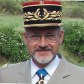 On November 20, I gave my friends an analysis of the evolution of the international community's confidence in the US dollar.https://reseauinternational.net/ou-en-est-la-confiance-de-la-communaute-internationale-dans-le-dollar-etats-unien/One could note the gradual disaffection of almost the entire international community, with the notable exception of the United Kingdom and the European institutions, for the increasingly toxic financial product that has become the American debt denominated in dollars. The Russian special operation in Ukraine and the boomerang economic sanctions applied to Russia by the West seemed to precipitate the decline of the major Western economies by causing runaway inflation, a severe energy crisis and a slowdown in industrial production linked to energy costs. In October alone, the new developments in the USA are such that they cannot be ignored. They seem to announce the sad epilogue that ended the short adventure of John Law, that first French central banker, who wanted to turn gold into paper and paper into gold under Louis XIV and who bankrupted our country. https://www.latribune.fr/opinions/tribunes/qui-est-john-law-notre-premier-banquier-central-461714.html          Nicolas Buat's book (2015) published under the title: "John Law: debt or how to get rid of it" shows us that John Law was a precursor of the logic of central bankers of our time. He was the "first central banker" in that he believed he could stimulate the economy by the power of money circulation alone.Where are we in the USA, on the latest data published by the Treasury Department on October 31, 2022?In one month, the federal debt increased by $150 billion, from $31,300 billion to $31,450 billion. The rate of US debt was therefore $ 5 billion per day in October 2022.It should also be noted that, if we add the debts of the States of the Union, those of local authorities those of companies and individuals, the total US debt is 3 times larger than the federal debt and amounts to 94,000 billion dollars (no less than 30 times the GDP of the France).https://www.usdebtclock.org/Regarding the evolution of the international community's confidence in the dollar and in the US economy, it is still declining since the share of this US debt held by foreigners, an indicator of confidence, continues to decrease. In October, this share fell by $112 billion (from $7,297 billion to $7,185 billion) even as US debt increased by $150 billion. https://ticdata.treasury.gov/Publish/mfh.txtThe state-by-state analysis of this debt held by the main creditors of the USA, shows that Asia, including the presumed allies of the USA (Japan, Taiwan, South Korea, Singapore) continues to turn its back on US debt and gradually offload it (Japan: – 42 billion China: -24 billion, South Korea: -5.5 billion, Singapore: -0.6 billion, Taiwan: -0.6 billion) in October alone. That is significant.In Europe, the UK seems to have understood that unconditional support for the dollar was unsustainable and reduced its exposure to US debt by $25 billion in October. EU governance continues to buy US debt, but in very small quantities ($2 billion).The France, meanwhile, is the opposite of the global trend and the European trend by increasing its exposure to US debt by $10.7 billion (????) In October 2022: difficult to understand and justify. ....To return to the US economy, whose precarious health supports the dollar as best it can, it must be recognized that it is not at its best. In addition to the debt, which increased by $150 billion in a single month, the year-over-year budget deficit increased by $23 billion in October from $1,200 billion to $1,223 billion, the trade deficit also deteriorated by an additional $12 billion in one month from $1,215 billion to $1,227 billion. and the trade deficit with China. widened further in October from $417 billion to $421 billion annually, breaking an all-time record.Inflation remains high at 7.7% in October (over 12 months) but improves very slightly (it was at 8.2% in September).Wall Street's major indexes are heading for their biggest annual decline since the 2008 financial crisis. The fear of a recession in 2023 is weighing on financial markets.https://www.boursorama.com/bourse/actualites/point-marches-wall-street-plonge-plombee-par-les-craintes-d-une-recession-ffb2c0da861876a024679e800ba6132a?symbol=%24INDUIt is in the context of this economy that is gradually falling into disrepair that Congress has just voted record defense spending for 2023 of $ 858 billion. Everyone understands that these expenditures, like all previous ones, can only be financed by additional deficits and debts. As for the new endless financial support commitments to Ukraine (more than 40 billion dollars), everyone must realize that they can only be financed by an increase in budget deficit and US debt and that they will precipitate bankruptcy if it were to occur in the short or medium term.https://www.armed-services.senate.gov/imo/media/doc/fy23_ndaa_agreement_summary.pdfWhen we compare this US defense spending of $858 billion with the budget deficit of $1.223 billion over one year, we realize that these defense expenditures account for two-thirds of the annual US budget deficit and one-third of the annual US debt (nearly $1.8 trillion in 2022.). Can all this last if the dollar loses its status as a virtual monopoly as a currency of exchange and reserve at the global level? Should the BRICS and SCO develop alternative systems of exchange in national currency? If the SWIFT system is competing or circumvented by other systems set up by Russia and China in countries that wish to escape the tyranny of the dollar and the NATO West?The neoconservative and globalist money powers that are pushing Ukraine to war and suicidal "Masada" type extremism have made the risky bet of a defeat of Russia. Their foreign policy of "whatever it takes" could well cost them very, very dearly.Translation on English by Claudio Buttinelli- RomaDEBITO DEGLI STATI UNITI E FINANZIAMENTO DELLA GUERRA IN UCRAINAPer annullare l'iscrizione a questo elenco robertbibeau@hotmail.comQuesto articolo è disponibile sul webmagazine: http://www.les7duquebec.netSu: https://les7duquebec.net/archives/279537                                              3.1.2023 "Gioca ai tuoi giochi, niente va più" L'inesorabile affondamento del dollaro USA Di Dominique Delawarde. 23 dicembre 2022Il 20 novembre ho dato ai miei amici un'analisi dell'evoluzione della fiducia della comunità internazionale nel dollaro USA.https://reseauinternational.net/ou-en-est-la-confiance-de-la-communaute-internationale-dans-le-dollar-etats-unien/Si potrebbe notare la progressiva disaffezione di quasi tutta la comunità internazionale, con la notevole eccezione del Regno Unito e delle istituzioni europee, per il prodotto finanziario sempre più tossico che è diventato il debito americano denominato in dollari. L'operazione speciale russa in Ucraina e le boomerang sanzioni economiche applicate alla Russia dall'Occidente sembravano accelerare il declino delle principali economie occidentali causando un'inflazione galoppante, una grave crisi energetica e un rallentamento della produzione industriale legato ai costi energetici.Nel solo mese di ottobre, i nuovi sviluppi negli Stati Uniti sono tali da non poter essere ignorati. Sembrano annunciare il triste epilogo che ha concluso la breve avventura di John Law, quel primo banchiere centrale francese, che voleva trasformare l'oro in carta e la carta in oro sotto Luigi XIV e che ha mandato in bancarotta il nostro paese.https://www.latribune.fr/opinions/tribunes/qui-est-john-law-notre-premier-banquier-central-461714.html          Il libro di Nicolas Buat (2015) pubblicato con il titolo: "John Law: debito o come liberarsene" ci mostra che John Law è stato un precursore della logica dei banchieri centrali del nostro tempo. Fu il "primo banchiere centrale" in quanto credeva di poter stimolare l'economia con il solo potere della circolazione monetaria.A che punto siamo negli Stati Uniti, sugli ultimi dati pubblicati dal Dipartimento del Tesoro il 31 ottobre 2022?In un mese, il debito federale è aumentato di $ 150 miliardi, da $ 31.300 miliardi a $ 31.450 miliardi. Il tasso di debito degli Stati Uniti era quindi di $ 5 miliardi al giorno nell'ottobre 2022.Va inoltre notato che, se aggiungiamo i debiti degli Stati dell'Unione, quelli degli enti locali quelli delle imprese e dei privati, il debito totale degli Stati Uniti è 3 volte maggiore del debito federale e ammonta a 94.000 miliardi di dollari (non meno di 30 volte il PIL della Francia).https://www.usdebtclock.org/Per quanto riguarda l'evoluzione della fiducia della comunità internazionale nel dollaro e nell'economia statunitense, è ancora in calo poiché la quota di questo debito statunitense detenuta da stranieri, un indicatore di fiducia, continua a diminuire. A ottobre, questa quota è scesa di $ 112 miliardi (da $ 7.297 miliardi a $ 7.185 miliardi) anche se il debito degli Stati Uniti è aumentato di $ 150 miliardi. https://ticdata.treasury.gov/Publish/mfh.txtL'analisi stato per stato di questo debito detenuto dai principali creditori degli Stati Uniti, mostra che l'Asia, compresi i presunti alleati degli Stati Uniti (Giappone, Taiwan, Corea del Sud, Singapore) continua a voltare le spalle al debito degli Stati Uniti e gradualmente lo scarica (Giappone: – 42 miliardi Cina: -24 miliardi, Corea del Sud: -5,5 miliardi, Singapore: -0,6 miliardi, Taiwan: -0,6 miliardi) nel solo mese di ottobre. Questo è significativo.In Europa, il Regno Unito sembra aver capito che il sostegno incondizionato al dollaro era insostenibile e ha ridotto la sua esposizione al debito statunitense di $ 25 miliardi in ottobre. La governance dell'UE continua ad acquistare debito degli Stati Uniti, ma in quantità molto piccole (2 miliardi di dollari).La Francia, nel frattempo, è l'opposto della tendenza globale e della tendenza europea aumentando la sua esposizione al debito statunitense di $ 10,7 miliardi (????) Nell'ottobre 2022: difficile da capire e giustificare. ....Per tornare all'economia statunitense, la cui salute precaria sostiene il dollaro come meglio può, bisogna riconoscere che non è al suo meglio. Oltre al debito, che è aumentato di $ 150 miliardi in un solo mese, il deficit di bilancio anno su anno è aumentato di $ 23 miliardi in ottobre da $ 1.200 miliardi a $ 1.223 miliardi, anche il deficit commerciale si è deteriorato di ulteriori $ 12 miliardi in un mese da $ 1.215 miliardi a $ 1.227 miliardi. e il deficit commerciale con la Cina. si è ampliato ulteriormente in ottobre da $ 417 miliardi a $ 421 miliardi all'anno, battendo un record di tutti i tempi.L'inflazione rimane elevata al 7,7% in ottobre (su 12 mesi) ma migliora molto leggermente (era all'8,2% a settembre).I principali indici di Wall Street si stanno dirigendo verso il loro più grande calo annuale dalla crisi finanziaria del 2008. Il timore di una recessione nel 2023 pesa sui mercati finanziari.https://www.boursorama.com/bourse/actualites/point-marches-wall-street-plonge-plombee-par-les-craintes-d-une-recession-ffb2c0da861876a024679e800ba6132a?symbol=%24INDUÈ nel contesto di questa economia che sta gradualmente cadendo in rovina che il Congresso ha appena votato una spesa record per la difesa per il 2023 di $ 858 miliardi. Tutti capiscono che queste spese, come tutte le precedenti, possono essere finanziate solo da deficit e debiti aggiuntivi. Per quanto riguarda i nuovi impegni di sostegno finanziario senza fine all'Ucraina (più di 40 miliardi di dollari), tutti devono rendersi conto che possono essere finanziati solo da un aumento del deficit di bilancio e del debito degli Stati Uniti e che faranno precipitare la bancarotta se dovesse verificarsi a breve o medio termine.https://www.armed-services.senate.gov/imo/media/doc/fy23_ndaa_agreement_summary.pdfQuando confrontiamo questa spesa per la difesa degli Stati Uniti di $ 858 miliardi con il deficit di bilancio di $ 1.223 miliardi in un anno, ci rendiamo conto che queste spese per la difesa rappresentano i due terzi del deficit annuale del bilancio degli Stati Uniti e un terzo del debito annuale degli Stati Uniti (quasi $ 1,8 trilioni nel 2022). Tutto questo può durare se il dollaro perde il suo status di monopolio virtuale come valuta di scambio e riserva a livello globale? I BRICS e la SCO dovrebbero sviluppare sistemi alternativi di scambio in valuta nazionale? Se il sistema SWIFT è in competizione o aggirato da altri sistemi istituiti da Russia e Cina in paesi che desiderano sfuggire alla tirannia del dollaro e dell'Occidente della NATO?Le potenze monetarie neoconservatrici e globaliste che stanno spingendo l'Ucraina alla guerra e all'estremismo suicida tipo "Masada" hanno fatto la rischiosa scommessa di una sconfitta della Russia. La loro politica estera del "whatever it takes" potrebbe costare loro molto, molto cara.Traduzione in italiano di Claudio Buttinelli – RomaDEUDA DE EE.UU. Y FINANCIACIÓN DE LA GUERRA EN UCRANIAPara darse de baja de esta lista robertbibeau@hotmail.com                                              3.1.2023Este artículo está disponible en la revista web: http://www.les7duquebec.netEn: https://les7duquebec.net/archives/279537"Juega tus juegos, ya nada vale" El hundimiento inexorable del dólar estadounidense Por Dominique Delawarde. diciembre 23, 2022El 20 de noviembre, les di a mis amigos un análisis de la evolución de la confianza de la comunidad internacional en el dólar estadounidense.https://reseauinternational.net/ou-en-est-la-confiance-de-la-communaute-internationale-dans-le-dollar-etats-unien/Se podría notar la progresiva desafección de casi toda la comunidad internacional, con la notable excepción del Reino Unido y las instituciones europeas, por el producto financiero cada vez más tóxico que se ha convertido en la deuda estadounidense denominada en dólares. La operación especial rusa en Ucrania y las sanciones económicas boomerang aplicadas a Rusia por Occidente parecieron precipitar el declive de las principales economías occidentales al causar una inflación galopante, una grave crisis energética y una desaceleración de la producción industrial vinculada a los costos de la energía. Sólo en octubre, los nuevos acontecimientos en los Estados Unidos son tales que no pueden ser ignorados. Parecen anunciar el triste epílogo que puso fin a la corta aventura de John Law, aquel primer banquero central francés, que quiso convertir el oro en papel y el papel en oro bajo Luis XIV y que llevó a la bancarrota a nuestro país. https://www.latribune.fr/opinions/tribunes/qui-est-john-law-notre-premier-banquier-central-461714.html          El libro de Nicolas Buat (2015) publicado bajo el título: "John Law: deuda o cómo deshacerse de ella" nos muestra que John Law fue un precursor de la lógica de los banqueros centrales de nuestro tiempo. Fue el "primer banquero central" en el sentido de que creía que podía estimular la economía solo con el poder de la circulación monetaria.¿Dónde estamos en los Estados Unidos, según los últimos datos publicados por el Departamento del Tesoro el 31 de octubre de 2022?En un mes, la deuda federal aumentó en $ 150 mil millones, de $ 31,300 mil millones a $ 31,450 mil millones. Por lo tanto, la tasa de deuda estadounidense fue de $ 5 mil millones por día en octubre de 2022.También hay que señalar que, si sumamos las deudas de los Estados de la Unión, las de las autoridades locales las de empresas y particulares, la deuda total de Estados Unidos es 3 veces mayor que la deuda federal y asciende a 94.000 billones de dólares (nada menos que 30 veces el PIB de Francia).https://www.usdebtclock.org/En cuanto a la evolución de la confianza de la comunidad internacional en el dólar y en la economía estadounidense, sigue disminuyendo, ya que la proporción de esta deuda estadounidense en manos de extranjeros, un indicador de confianza, continúa disminuyendo. En octubre, esta participación cayó en $ 112 mil millones (de $ 7,297 mil millones a $ 7,185 mil millones) incluso cuando la deuda de los Estados Unidos aumentó en $ 150 mil millones. https://ticdata.treasury.gov/Publish/mfh.txtEl análisis estado por estado de esta deuda en poder de los principales acreedores de los EE.UU., muestra que Asia, incluidos los presuntos aliados de los EE.UU. (Japón, Taiwán, Corea del Sur, Singapur) continúa dando la espalda a la deuda de EE.UU. y gradualmente deshaciéndose de ella (Japón: – 42.000 millones China: -24.000 millones, Corea del Sur: -5.500 millones, Singapur: -0.6 mil millones, Taiwán: -0.6 mil millones) solo en octubre. Eso es significativo.En Europa, el Reino Unido parece haber entendido que el apoyo incondicional al dólar era insostenible y redujo su exposición a la deuda estadounidense en $ 25 mil millones en octubre. La gobernanza de la UE sigue comprando deuda estadounidense, pero en cantidades muy pequeñas (2.000 millones de dólares).Francia, por su parte, es lo contrario de la tendencia global y la tendencia europea al aumentar su exposición a la deuda estadounidense en 10.700 millones de dólares (????) En octubre de 2022: difícil de entender y justificar. ....Para volver a la economía estadounidense, cuya precaria salud apoya al dólar lo mejor que puede, hay que reconocer que no está en su mejor momento. Además de la deuda, que aumentó en $ 150 mil millones en un solo mes, el déficit presupuestario año tras año aumentó en $ 23 mil millones en octubre de $ 1,200 mil millones a $ 1,223 mil millones, el déficit comercial también se deterioró en $ 12 mil millones adicionales en un mes de $ 1,215 mil millones a $ 1,227 mil millones. y el déficit comercial con China. se amplió aún más en octubre de $ 417 mil millones a $ 421 mil millones anuales, rompiendo un récord histórico.La inflación sigue siendo alta, del 7,7% en octubre (durante 12 meses), pero mejora muy ligeramente (estaba en el 8,2% en septiembre).Los principales índices de Wall Street se dirigen a su mayor caída anual desde la crisis financiera de 2008. El temor a una recesión en 2023 está pesando sobre los mercados financieros.https://www.boursorama.com/bourse/actualites/point-marches-wall-street-plonge-plombee-par-les-craintes-d-une-recession-ffb2c0da861876a024679e800ba6132a?symbol=%24INDUEs en el contexto de esta economía que está cayendo gradualmente en mal estado que el Congreso acaba de votar un gasto récord de defensa para 2023 de $ 858 mil millones. Todos entienden que estos gastos, como todos los anteriores, solo pueden financiarse con déficits y deudas adicionales. En cuanto a los nuevos compromisos interminables de apoyo financiero a Ucrania (más de 40 mil millones de dólares), todos deben darse cuenta de que solo pueden financiarse con un aumento del déficit presupuestario y la deuda de los Estados Unidos y que precipitarán la bancarrota si ocurriera a corto o mediano plazo.https://www.armed-services.senate.gov/imo/media/doc/fy23_ndaa_agreement_summary.pdfCuando comparamos este gasto de defensa de los Estados Unidos de $ 858 mil millones con el déficit presupuestario de $ 1.223 mil millones en un año, nos damos cuenta de que estos gastos de defensa representan dos tercios del déficit presupuestario anual de los Estados Unidos y un tercio de la deuda anual de los Estados Unidos (casi $ 1.8 billones en 2022). ¿Puede todo esto durar si el dólar pierde su condición de monopolio virtual como moneda de cambio y reserva a nivel global? ¿Deberían los BRICS y la OCS desarrollar sistemas alternativos de intercambio en moneda nacional? ¿Si el sistema SWIFT está compitiendo o eludido por otros sistemas establecidos por Rusia y China en países que desean escapar de la tiranía del dólar y la OTAN Occidental? Los poderes monetarios neoconservadores y globalistas que están empujando a Ucrania a la guerra y el extremismo suicida tipo "Masada" han hecho la apuesta arriesgada de una derrota de Rusia. Su política exterior de "lo que sea necesario" bien podría costarles muy, muy caro.Traduccion en espanol por Claudio Buttinelli – Roma Globalism and climate warTo unsubscribe from this list robertbibeau@hotmail.com                                               3.1.2023This article is available ​​on the webmagazine: http://www.les7duquebec.netOn: https://les7duquebec.net/archives/279591The Les7duquebec.net web magazine does not necessarily share the ideas expressed in this article. 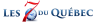 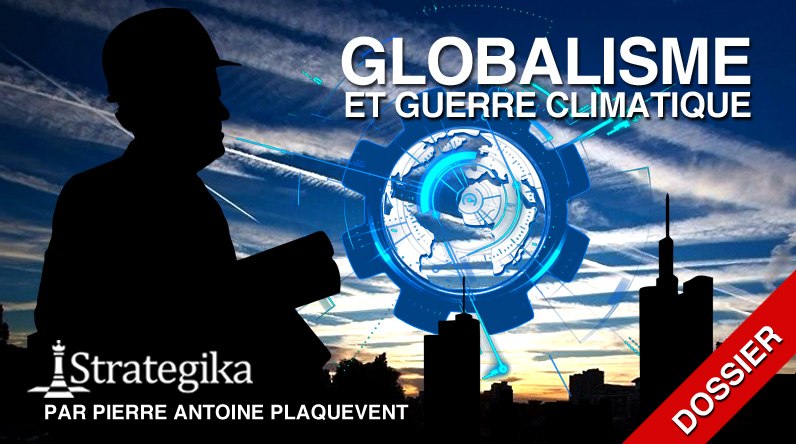 Globalism and Climate War – Pierre-Antoine PlaqueventReality and use of meteorological weaponsFile plan: 87 pages – 60 pages + 27 pages commented documents and illustrationsWar out of bounds and climate warWeather weapons and climate geoengineeringHistory of human action on weather and climateCloud seeding: a practice now widespreadMeteorological Weapons Used in Vietnam and Elsewhere – The UN's Theoretical Ban on Their UseThe Nile Blue Project and the "rain embargo" against CubaHurricane modification and geophysical warfareInstitutionalization of geoengineering and global climate governanceClimate control and globalist strategic supremacy by 2025Commented appendices and illustrationsClick below to download the complete file (87 pages) exclusively on Strategika.fr:"Control of space means control of the world. (...) From space, the masters of infinity would have the power to control the earth's weather, cause droughts and floods, alter tides and raise sea levels, divert the Gulf Stream, and turn temperate climates into icy ones. »Address by Vice President Lyndon B. Johnson – 1958 [1]« (...) This lays the groundwork for the development of a meteorological satellite that will allow humans to determine the planet's cloud layer and ultimately control the weather; and whoever controls the weather will control the world."Address by Vice President Lyndon B. Johnson – 1962 [2]"We will insist on proposals to extend the Charter of the United Nations to the limits of human exploration of the universe, to reserve outer space for peaceful use, to prohibit weapons of mass destruction in outer space or on celestial bodies, and to open the mysteries and benefits of outer space to all nations. We will propose new cooperative efforts among all nations in weather forecasting and, eventually, weather monitoring. Finally, we will propose a global system of communication satellites linking the whole world by telegraph, telephone, radio and television. The day is not far off when such a system will broadcast on television the deliberations of this body to all corners of the world for the sake of peace. »Address of President John F. Kennedy to the United Nations General Assembly – 1961 [3]"Technology will equip the leaders of major countries with techniques capable of secretly waging a war that only minimal security forces would know about... Techniques such as changing climatic conditions could be used to cause prolonged periods of drought or thunderstorms. »Zbigniew Brzezinski, 1970 [4]« (...) Another example is the set of technologies, often collectively referred to as geoengineering, that could potentially help reverse the effects of global warming. One of them, which caught my attention, is stratospheric aerosol injection, or IAS: a method of seeding the stratosphere with particles that can help reflect heat from the sun in the same way as volcanic eruptions. An IAS program could limit global temperature increase, reducing some of the risks associated with higher temperatures and giving the global economy more time to move away from fossil fuels. This process is also relatively inexpensive. The National Research Council estimates that a fully deployed IAS program would cost about $10 billion per year. »[5]John O. Brennan, then director of the CIA, at a 2016 conference at the C.F.R – Council on Foreign Relations.« (...) And one-third of the sun was struck, and one-third of the moon, and one-third of the stars, so that one-third might be obscured, and the day should lose one-third of its clarity, and the night likewise. »Revelation 8:12"The battlefield of war out of bounds is not the same as in the past since it includes all natural spaces, social space and the growing space of technology, such as nanoscale space. Now these different spaces interpenetrate. »François Pernot [6]"Since the distant days when the first men moved from hunting animals to slaughtering their own kind, the giant beast of war has always sought to equip itself to act and, driven by various objectives, soldiers have engaged in bloody conflicts on the battlefields. War is about soldiers – it is a universally recognized principle. For thousands of years, the three material elements indispensable to any war have been the soldiers, the weapons and the battlefield, and the software element of the war that runs through them all: the motive of the war, its purpose. So far, no one has disputed that this whole forms the constituent elements of war. The problem arises the day we discover that all these fundamental elements, which seemed intangible, have changed so much that they have become elusive and it is therefore impossible to have a firm grip on them. When that day comes, is the face of the god of war still recognizable? ».Qiao Liang and Wang Xiangsui [7]"The two laws that govern the technical society are those of Gabor and Larsen. Gabor's law (named after the Hungarian physicist Dennis Gabor: 1900-1979) consists in saying: "Everything that is technically possible will necessarily be realized"; and that of Larsen (named after the Danish physicist Søren Larsen: 1871-1957): "The problems generated by technology will always be solved by technical solutions, which themselves will pose new problems, etc."Frédéric Rognon – Jacques Ellul, politics and transhumanism. A Christian look at the technological wave [8]Each exceptional meteorological episode (or presented as such) is now the pretext for an intense mobilization of public opinion. A cognitive mobilization that unfolds through all available media channels. Meteorological science[9] is thus in turn regimented for the needs of the globalist cause and leaves no respite to the public mind that is supposed to switch from one fear to another, from one anxiety to another. Members are thus tossed between a state of anxious feverishness and a state of aphasian stupor under the weight of "eco-anxiety" and climate guilt. A guilt that is supposed to replace the place of original sin in the heart of the atheist inhabitant of Cosmopolis, the global termite mound, a true contemporary proletarian on constant health, economic and climatic reprieve.This is the new norm of the "panic policy" that has gradually taken hold in the West since the end of the twentieth century and is now becoming exacerbated and discontinuous. Climate fear thus follows (for now) the two years of virological fear with which humanity was kept on a short leash by the "Davocracy". A viral fear that itself followed previous years, when the public mind was locked by the terrorist emergency and repeated mass killings.We will not deal here with the theme of global warming as such, it may be an opportunity for future specific work[10]. As we have already explained at length with regard to health issues or political demography[11], whether proven or not, sustainable or transient, anthropogenic or not, the pretext of global warming is used to enlist the whole of society to reshape it according to the cosmopolitical-cybernetic agenda of the Fourth Techno-Industrial Revolution.[12] and its Great Reset. As with pandemics, the climate here becomes the ideal pretext for imposing globally and urgently, radical social and political changes that would normally be impossible to impose on such a large scale.Climate change or pandemics are external and supranational enemies that keep society in the state of tension and "stress" necessary for the transition from one stage to another of the globalist agenda. Global warming thus represents the ideal global enemy to strengthen the project of integrated global governance. Faced with an enemy without borders like global warming, the response can only be global, supranational and supra-state.In view of this instrumentalization of the climate issue by discourse and globalist praxis, we will first look at technical questions: are there technological ways to influence the weather and/or climate? If so, are these resources already being used and are they or can they have an effective and significant impact?Is it possible that a long episode of drought or, conversely, abnormally intense rains or even storms could be artificially generated and thus used as the tactical and stealth vectors of a real invisible war? That is what we will try to find out here.War out of bounds and climate warThis study deals with the technical and historical aspects of the issue of meteorological weapons and climate control. We continue here our work of investigation on the different aspects of the globalist political form: ideological, technological, geopolitical, cultural, philosophical, spiritual etc. A project that we believe constitutes the most important political reality of our time. A fundamental reality but obscured by its furtive action on contemporary societies. A grip certainly hidden but discernible and therefore identifiable.The common thread, the main framework, which guides our successive investigations on this theme remains the same as in our previous works, understanding and designating the strategic political enemy of France and Christian civilization: political globalism.For an author who is a classic of strategic thought, General A. Beaufre, strategy is first and foremost a "dialectic of wills" in which "the decision is a psychological event that one wants to produce in the adversary to convince him that engaging or continuing the struggle has become useless."[13]. However, the problem for opponents – or simply reluctant – of the globalist project lies in the fact that, faced with an indeterminate adversary who cleverly conceals his hegemony, we are plunged into a deadly situation of strategic waiting. A situation that prevents us from reacting in a conscious, coordinated and political manner with the social and physical force necessary to counter or at least slow down the step-by-step blitzkrieg that is being waged against the populations by globalist imperialism.If we consider that the axial criterion of the political[14] is constituted by the designation of the enemy, we are here confronted with an enemy who evades our capture; For political globalists refuse to present themselves as guided by a desire for power and domination. In our view, therefore, there is only one effective way to clearly identify the globalist enemy: to analyze and scrutinize its actions and methods in order to understand (and perhaps anticipate) its actions. This is what we do again in this study with the question of climate war as we have previously done with that of neo-Malthusianism, "weapons of mass immigration", the manipulation of human rights or "color revolutions".We will see that in terms of climate war, as for the other parts of globalist metapolitical action, the accusation of conspiracy is only a very fragile façade that does not stand up to analysis. This Orwellian semantic diversion is the usual psychopolitical barrier that political globalists try to erect between the general public and the reality of the existence of geoengineering and climate control technologies.These technologies are for us part of this new socio-political norm that accompanies the rise of the globalitarian form (globalist and totalitarian): the extension of war to all things and the end of the limit, the border, between war and peace, between civil and military, between geopolitics and "metropolitics".By metropolitics, the urban planner and polemologist Paul Virilio conceptualized the idea that modern warfare had now gone beyond the limits of the geopolitics of nations and classical warfare: the contemporary battlefield is moving and now spreading to the entire contemporary world-city, Cosmopolis.But for us it is not only a phenomenon that is due to the evolution of contemporary techniques and means of transport and communication, it is a political phenomenon. Thus, as the cosmopolitan integration promoted by the bodies and decision-makers of global governance progresses, at the same time, the international political order is increasingly diluted into a form of globalized civil war that affects all aspects of existence.[15]We believe that this extension of war to all things is therefore partly structural and partly voluntary. We are neither conspiracy nor structuralist here, but resolutely intentional. We study and analyze the intentions and motives of the actors of the clash of power and international relations. Our work leads us to think that political globalists have a project for all of humanity and even for all living things (transhumanism and ecoglobalism). We are watching with our eyes wide open the rise of the most formidable surge of totalitarianism in human history.In this project of total hegemony, climate control plays a fundamental role. We will discover in the course of this study that concepts known and studied by military strategists such as weather warfare, geophysical warfare or mesological warfare, are crucial dimensions of the universal battlefield of war beyond limits waged by political globalists and the metropolitical hegemony they intend to exercise and maintain. (...)Click below to download the complete file (87 pages) exclusively on Strategika.fr:Translation on English by Claudio Buttinelli- RomaGlobalismo e guerra climatica – Pierre-Antoine PlaqueventPer annullare l'iscrizione a questo elenco robertbibeau@hotmail.comQuesto articolo è disponibile sul webmagazine: http://www.les7duquebec.netSu: https://les7duquebec.net/archives/279591                                              3.1.2023 Realtà e uso delle armi meteorologichePiano file: 87 pagine – 60 pagine + 27 pagine di documenti e illustrazioni commentatiGuerra fuori dai limiti e guerra climaticaArmi meteorologiche e geoingegneria climaticaStoria dell'azione umana sul tempo e sul climaCloud seeding: una pratica ormai diffusaArmi meteorologiche utilizzate in Vietnam e altrove: il divieto teorico delle Nazioni Unite sul loro usoIl Nile Blue Project e l'"embargo della pioggia" contro CubaModifica degli uragani e guerra geofisicaIstituzionalizzazione della geoingegneria e governance climatica globaleControllo del clima e supremazia strategica globalista entro il 2025Appendici commentate e illustrazioniClicca qui sotto per scaricare il file completo (87 pagine) esclusivamente su Strategika.fr:"Controllo dello spazio significa controllo del mondo. (...) Dallo spazio, i padroni dell'infinito avrebbero il potere di controllare il clima della terra, causare siccità e inondazioni, alterare le maree e innalzare il livello del mare, deviare la Corrente del Golfo e trasformare i climi temperati in climi ghiacciati. »Discorso del Vice Presidente Lyndon B. Johnson – 1958 [1]« (...) Ciò pone le basi per lo sviluppo di un satellite meteorologico che consentirà agli esseri umani di determinare lo strato di nuvole del pianeta e, infine, controllare il tempo; E chi controlla il tempo controllerà il mondo".Discorso del Vice Presidente Lyndon B. Johnson – 1962 [2]"Insisteremo sulle proposte per estendere la Carta delle Nazioni Unite ai limiti dell'esplorazione umana dell'universo, per riservare lo spazio esterno per uso pacifico, per proibire le armi di distruzione di massa nello spazio esterno o sui corpi celesti e per aprire i misteri e i benefici dello spazio esterno a tutte le nazioni. Proporremo nuovi sforzi di cooperazione tra tutte le nazioni nelle previsioni meteorologiche e, infine, nel monitoraggio del tempo. Infine, proporremo un sistema globale di satelliti di comunicazione che collegheranno il mondo intero tramite telegrafo, telefono, radio e televisione. Non è lontano il giorno in cui un tale sistema trasmetterà in televisione le deliberazioni di questo organismo in tutti gli angoli del mondo per amore della pace».Discorso del Presidente John F. Kennedy all'Assemblea Generale delle Nazioni Unite – 1961 [3]"La tecnologia doterà i leader dei principali paesi di tecniche in grado di condurre segretamente una guerra che solo le forze di sicurezza minime potrebbero conoscere ... Tecniche come il cambiamento delle condizioni climatiche potrebbero essere utilizzate per causare periodi prolungati di siccità o temporali ».Zbigniew Brzezinski, 1970 [4]« (...) Un altro esempio è l'insieme di tecnologie, spesso indicate collettivamente come geoingegneria, che potrebbero potenzialmente aiutare a invertire gli effetti del riscaldamento globale. Uno di questi, che ha attirato la mia attenzione, è l'iniezione di aerosol stratosferico, o IAS: un metodo per seminare la stratosfera con particelle che possono aiutare a riflettere il calore del sole allo stesso modo delle eruzioni vulcaniche. Un programma IAS potrebbe limitare l'aumento della temperatura globale, riducendo alcuni dei rischi associati a temperature più elevate e dando all'economia globale più tempo per allontanarsi dai combustibili fossili. Questo processo è anche relativamente economico. Il Consiglio Nazionale delle Ricerche stima che un programma IAS completamente implementato costerebbe circa 10 miliardi di dollari all'anno. »[5]John O. Brennan, allora direttore della CIA, in una conferenza del 2016 al C.F.R – Council on Foreign Relations.« (...) E un terzo del sole fu colpito, e un terzo della luna, e un terzo delle stelle, così che un terzo poteva essere oscurato, e il giorno avrebbe perso un terzo della sua chiarezza, e la notte allo stesso modo. »Apocalisse 8:12"Il campo di battaglia della guerra fuori dai confini non è lo stesso del passato poiché include tutti gli spazi naturali, lo spazio sociale e lo spazio crescente della tecnologia, come lo spazio su scala nanometrica. Ora questi diversi spazi si compenetrano. »François Pernot [6]"Fin dai lontani giorni in cui i primi uomini passarono dalla caccia agli animali al massacro dei propri simili, la gigantesca bestia da guerra ha sempre cercato di attrezzarsi per agire e, spinti da vari obiettivi, i soldati si sono impegnati in sanguinosi conflitti sui campi di battaglia. La guerra riguarda i soldati – è un principio universalmente riconosciuto. Per migliaia di anni, i tre elementi materiali indispensabili per ogni guerra sono stati i soldati, le armi e il campo di battaglia, e l'elemento software della guerra che li attraversa tutti: il motivo della guerra, il suo scopo. Finora, nessuno ha contestato che tutto questo costituisca gli elementi costitutivi della guerra. Il problema sorge il giorno in cui scopriamo che tutti questi elementi fondamentali, che sembravano intangibili, sono cambiati così tanto da diventare sfuggenti ed è quindi impossibile avere una presa salda su di essi. Quando quel giorno arriverà, il volto del dio della guerra sarà ancora riconoscibile? ».Qiao Liang e Wang Xiangsui [7]"Le due leggi che governano la società tecnica sono quelle di Gabor e Larsen. La legge di Gabor (dal nome del fisico ungherese Dennis Gabor: 1900-1979) consiste nel dire: "Tutto ciò che è tecnicamente possibile sarà necessariamente realizzato"; e quella di Larsen (dal nome del fisico danese Søren Larsen: 1871-1957): "I problemi generati dalla tecnologia saranno sempre risolti da soluzioni tecniche, che a loro volta porranno nuovi problemi, ecc."Frédéric Rognon – Jacques Ellul, politica e transumanesimo. Uno sguardo cristiano sull'onda tecnologica [8]Ogni episodio meteorologico eccezionale (o presentato come tale) è ora il pretesto per un'intensa mobilitazione dell'opinione pubblica. Una mobilitazione cognitiva che si sviluppa attraverso tutti i canali mediatici disponibili. Scienze meteorologiche[9] è quindi a sua volta irreggimentato per i bisogni della causa globalista e non lascia tregua alla mente pubblica che dovrebbe passare da una paura all'altra, da un'ansia all'altra. I membri sono così sballottati tra uno stato di ansiosa febbrilità e uno stato di stupore afasiano sotto il peso dell'"eco-ansia" e del senso di colpa climatico. Una colpa che dovrebbe sostituire il posto del peccato originale nel cuore dell'abitante ateo di Cosmopolis, il termitaio globale, un vero proletario contemporaneo in costante salute, crisi economica e climatica.Questa è la nuova norma della "politica del panico" che ha gradualmente preso piede in Occidente dalla fine del XX secolo e sta diventando ora esacerbata e discontinua. La paura climatica segue così (per ora) i due anni di paura virologica con cui l'umanità è stata tenuta al guinzaglio corto dalla "Davocracy". Una paura virale che a sua volta seguiva gli anni precedenti, quando la mente pubblica era bloccata dall'emergenza terroristica e dalle ripetute uccisioni di massa.Non affronteremo qui il tema del riscaldamento globale in quanto tale, potrebbe essere un'opportunità per futuri lavori specifici[10]. Come abbiamo già spiegato a lungo a proposito di questioni sanitarie o demografia politica[11], che sia provato o meno, sostenibile o transitorio, antropogenico o meno, il pretesto del riscaldamento globale viene utilizzato per arruolare l'intera società per rimodellarla secondo l'agenda cosmopolitico-cibernetica della quarta rivoluzione tecno-industriale.[12] e il suo Grande Reset. Come per le pandemie, il clima qui diventa il pretesto ideale per imporre globalmente e urgentemente, cambiamenti sociali e politici radicali che normalmente sarebbero impossibili da imporre su così larga scala.I cambiamenti climatici o le pandemie sono nemici esterni e sovranazionali che mantengono la società nello stato di tensione e "stress" necessario per la transizione da una fase all'altra dell'agenda globalista. Il riscaldamento globale rappresenta quindi il nemico globale ideale per rafforzare il progetto di governance globale integrata. Di fronte a un nemico senza confini come il riscaldamento globale, la risposta non può che essere globale, sovranazionale e sovrastatale.In vista di questa strumentalizzazione della questione climatica da parte del discorso e della prassi globalista, esamineremo prima le questioni tecniche: ci sono modi tecnologici per influenzare il tempo e / o il clima? In caso affermativo, queste risorse sono già utilizzate e hanno o possono avere un impatto efficace e significativo?È possibile che un lungo episodio di siccità o, al contrario, piogge anormalmente intense o addirittura tempeste possano essere generate artificialmente e quindi utilizzate come vettori tattici e furtivi di una vera guerra invisibile? Questo è ciò che cercheremo di scoprire qui.Guerra fuori dai limiti e guerra climaticaQuesto studio affronta gli aspetti tecnici e storici della questione delle armi meteorologiche e del controllo del clima. Continuiamo qui il nostro lavoro di indagine sui diversi aspetti della forma politica globalista: ideologico, tecnologico, geopolitico, culturale, filosofico, spirituale ecc. Un progetto che riteniamo costituisca la realtà politica più importante del nostro tempo. Una realtà fondamentale ma oscurata dalla sua azione furtiva sulle società contemporanee. Una presa certamente nascosta ma distinguibile e quindi identificabile.Il filo conduttore, il quadro principale, che guida le nostre successive indagini su questo tema rimane lo stesso dei nostri lavori precedenti, comprendendo e designando il nemico politico strategico della Francia e della civiltà cristiana: il globalismo politico.Per un autore che è un classico del pensiero strategico, il generale A. Beaufre, la strategia è prima di tutto una "dialettica delle volontà" in cui "la decisione è un evento psicologico che si vuole produrre nell'avversario per convincerlo che impegnarsi o continuare la lotta è diventato inutile".[13]. Tuttavia, il problema per gli oppositori – o semplicemente riluttanti – del progetto globalista sta nel fatto che, di fronte a un avversario indeterminato che nasconde abilmente la sua egemonia, siamo immersi in una situazione mortale di attesa strategica. Una situazione che ci impedisce di reagire in modo consapevole, coordinato e politico con la forza sociale e fisica necessaria per contrastare o almeno rallentare la guerra lampo graduale che viene condotta contro le popolazioni dall'imperialismo globalista.Se consideriamo che il criterio assiale della politica[14] è costituito dalla designazione del nemico, siamo qui di fronte a un nemico che sfugge alla nostra cattura; Perché i globalisti politici rifiutano di presentarsi come guidati da un desiderio di potere e di dominio. A nostro avviso, quindi, c'è solo un modo efficace per identificare chiaramente il nemico globalista: analizzare e scrutare le sue azioni e i suoi metodi al fine di comprendere (e forse anticipare) le sue azioni. Questo è ciò che facciamo di nuovo in questo studio con la questione della guerra climatica come abbiamo fatto in precedenza con quella del neo-malthusianismo, delle "armi dell'immigrazione di massa", della manipolazione dei diritti umani o delle "rivoluzioni colorate".Vedremo che in termini di guerra climatica, come per le altre parti dell'azione metapolitica globalista, l'accusa di cospirazione è solo una facciata molto fragile che non regge all'analisi. Questa deviazione semantica orwelliana è la solita barriera psicopolitica che i globalisti politici cercano di erigere tra il grande pubblico e la realtà dell'esistenza della geoingegneria e delle tecnologie di controllo del clima.Queste tecnologie sono per noi parte di questa nuova norma socio-politica che accompagna l'ascesa della forma globalitariana (globalista e totalitaria): l'estensione della guerra a tutte le cose e la fine del limite, il confine, tra guerra e pace, tra civile e militare, tra geopolitica e "metropolitica".Con la metropolitica, l'urbanista e polemologist Paul Virilio concettualizzò l'idea che la guerra moderna avesse ormai superato i limiti della geopolitica delle nazioni e della guerra classica: il campo di battaglia contemporaneo si sta muovendo e ora si sta diffondendo all'intera città-mondo contemporanea, Cosmopolis.Ma per noi non è solo un fenomeno dovuto all'evoluzione delle tecniche e dei mezzi di trasporto e comunicazione contemporanei, è un fenomeno politico. Così, mentre l'integrazione cosmopolita promossa dagli organi e dai decisori della governance globale progredisce, allo stesso tempo, l'ordine politico internazionale è sempre più diluito in una forma di guerra civile globalizzata che colpisce tutti gli aspetti dell'esistenza.[15]Riteniamo che questa estensione della guerra a tutte le cose sia quindi in parte strutturale e in parte volontaria. Qui non siamo né cospirazionisti né strutturalisti, ma risolutamente intenzionali. Studiamo e analizziamo le intenzioni e le motivazioni degli attori dello scontro di potere e delle relazioni internazionali. Il nostro lavoro ci porta a pensare che i globalisti politici abbiano un progetto per tutta l'umanità e anche per tutti gli esseri viventi (transumanesimo ed ecoglobalismo). Stiamo guardando con gli occhi ben aperti l'ascesa della più formidabile ondata di totalitarismo nella storia umana.In questo progetto di egemonia totale, il controllo del clima gioca un ruolo fondamentale. Scopriremo nel corso di questo studio che concetti conosciuti e studiati da strateghi militari come la guerra meteorologica, la guerra geofisica o la guerra mesologica, sono dimensioni cruciali del campo di battaglia universale della guerra oltre i limiti intrapresi dai globalisti politici e dall'egemonia metropolitica che intendono esercitare e mantenere. (...)Clicca qui sotto per scaricare il file completo (87 pagine) esclusivamente su Strategika.fr:Traduzione in italiano di Claudio Buttinelli – RomaGlobalismo y guerra climáticaPara darse de baja de esta lista robertbibeau@hotmail.com                                              3.1.2023Este artículo está disponible en la revista web: http://www.les7duquebec.netEn: https://les7duquebec.net/archives/279591La revista web Les7duquebec.net no necesariamente comparte las ideas expresadas en este artículo. Globalismo y guerra climática – Pierre-Antoine PlaqueventRealidad y uso de armas meteorológicasPlan de archivo: 87 páginas – 60 páginas + 27 páginas de documentos comentados e ilustracionesGuerra fuera de límites y guerra climáticaArmas meteorológicas y geoingeniería climáticaHistoria de la acción humana sobre el tiempo y el climaSiembra de nubes: una práctica ya muy extendidaArmas meteorológicas utilizadas en Vietnam y en otros lugares: la prohibición teórica de la ONU sobre su usoEl Proyecto Azul del Nilo y el "embargo de lluvia" contra CubaModificación de huracanes y guerra geofísicaInstitucionalización de la geoingeniería y gobernanza climática globalControl climático y supremacía estratégica globalista para 2025Apéndices e ilustraciones comentadosHaga clic a continuación para descargar el archivo completo (87 páginas) exclusivamente en Strategika.fr:"El control del espacio significa el control del mundo. (...) Desde el espacio, los maestros del infinito tendrían el poder de controlar el clima de la tierra, causar sequías e inundaciones, alterar las mareas y elevar el nivel del mar, desviar la Corriente del Golfo y convertir los climas templados en helados. »Discurso del Vicepresidente Lyndon B. Johnson – 1958 [1]« (...) Esto sienta las bases para el desarrollo de un satélite meteorológico que permitirá a los humanos determinar la capa de nubes del planeta y, en última instancia, controlar el clima; Y quien controle el clima controlará el mundo".Discurso del Vicepresidente Lyndon B. Johnson – 1962 [2]Insistiremos en las propuestas para extender la Carta de las Naciones Unidas a los límites de la exploración humana del universo, reservar el espacio ultraterrestre para uso pacífico, prohibir las armas de destrucción en masa en el espacio ultraterrestre o en los cuerpos celestes y abrir los misterios y beneficios del espacio ultraterrestre a todas las naciones. Propondremos nuevos esfuerzos de cooperación entre todas las naciones en el pronóstico del tiempo y, eventualmente, el monitoreo del clima. Finalmente, propondremos un sistema global de satélites de comunicación que unan todo el mundo por telégrafo, teléfono, radio y televisión. No está lejos el día en que un sistema de este tipo transmita por televisión las deliberaciones de este órgano a todos los rincones del mundo en aras de la paz».Discurso del Presidente John F. Kennedy ante la Asamblea General de las Naciones Unidas – 1961 [3]"La tecnología equipará a los líderes de los principales países con técnicas capaces de librar secretamente una guerra que solo las fuerzas de seguridad mínimas conocerían... Técnicas como las condiciones climáticas cambiantes podrían usarse para causar períodos prolongados de sequía o tormentas eléctricas».Zbigniew Brzezinski, 1970 [4]« (...) Otro ejemplo es el conjunto de tecnologías, a menudo denominadas colectivamente geoingeniería, que podrían ayudar a revertir los efectos del calentamiento global. Uno de ellos, que me llamó la atención, es la inyección de aerosol estratosférico, o IAS: un método para sembrar la estratosfera con partículas que pueden ayudar a reflejar el calor del sol de la misma manera que las erupciones volcánicas. Un programa de IAS podría limitar el aumento de la temperatura global, reduciendo algunos de los riesgos asociados con temperaturas más altas y dando a la economía mundial más tiempo para alejarse de los combustibles fósiles. Este proceso también es relativamente barato. El Consejo Nacional de Investigación estima que un programa IAS completamente implementado costaría alrededor de $ 10 mil millones por año. »[5]John O. Brennan, entonces director de la CIA, en una conferencia de 2016 en el C.F.R – Consejo de Relaciones Exteriores.« (...) Y un tercio del sol fue golpeado, y un tercio de la luna, y un tercio de las estrellas, de modo que un tercio podría oscurecerse, y el día debería perder un tercio de su claridad, y la noche también. »Apocalipsis 8:12"El campo de batalla de la guerra fuera de los límites no es el mismo que en el pasado, ya que incluye todos los espacios naturales, el espacio social y el creciente espacio de la tecnología, como el espacio a nanoescala. Ahora estos diferentes espacios se interpenetran. »François Pernot [6]"Desde los lejanos días en que los primeros hombres pasaron de cazar animales a sacrificar a su propia especie, la bestia gigante de la guerra siempre ha tratado de equiparse para actuar y, impulsada por diversos objetivos, los soldados se han involucrado en conflictos sangrientos en los campos de batalla. La guerra se trata de soldados, es un principio universalmente reconocido. Durante miles de años, los tres elementos materiales indispensables para cualquier guerra han sido los soldados, las armas y el campo de batalla, y el elemento de software de la guerra que los atraviesa todos: el motivo de la guerra, su propósito. Hasta ahora, nadie ha discutido que todo esto constituye los elementos constitutivos de la guerra. El problema surge el día en que descubrimos que todos estos elementos fundamentales, que parecían intangibles, han cambiado tanto que se han vuelto esquivos y, por lo tanto, es imposible tener un control firme sobre ellos. Cuando llegue ese día, ¿sigue siendo reconocible el rostro del dios de la guerra? ».Qiao Liang y Wang Xiangsui [7]"Las dos leyes que rigen la sociedad técnica son las de Gabor y Larsen. La ley de Gabor (llamada así por el físico húngaro Dennis Gabor: 1900-1979) consiste en decir: "Todo lo que es técnicamente posible necesariamente se realizará"; y la de Larsen (llamada así por el físico danés Søren Larsen: 1871-1957): "Los problemas generados por la tecnología siempre se resolverán con soluciones técnicas, que a su vez plantearán nuevos problemas, etc."Frédéric Rognon – Jacques Ellul, política y transhumanismo. Una mirada cristiana a la ola tecnológica [8]Cada episodio meteorológico excepcional (o presentado como tal) es ahora el pretexto para una intensa movilización de la opinión pública. Una movilización cognitiva que se desarrolla a través de todos los canales de medios disponibles. Ciencia meteorológica[9] Por lo tanto, a su vez, está reglamentado para las necesidades de la causa globalista y no deja respiro a la mente pública que se supone que cambia de un miedo a otro, de una ansiedad a otra. Por lo tanto, los miembros se ven arrojados entre un estado de fiebre ansiosa y un estado de estupor afásico bajo el peso de la "ansiedad ecológica" y la culpa climática. Una culpa que se supone que reemplaza el lugar del pecado original en el corazón del habitante ateo de Cosmópolis, el termitero global, un verdadero proletario contemporáneo en constante salud, alivio económico y climático.Esta es la nueva norma de la "política de pánico" que se ha afianzado gradualmente en Occidente desde finales del siglo XX y ahora se está exacerbando y discontinuamente. El miedo climático sigue así (por ahora) a los dos años de miedo virológico con los que la humanidad fue mantenida con una correa corta por la "Davocracy". Un miedo viral que siguió a años anteriores, cuando la mente pública estaba bloqueada por la emergencia terrorista y los repetidos asesinatos en masa.No trataremos aquí el tema del calentamiento global como tal, puede ser una oportunidad para futuros trabajos específicos.[10]. Como ya hemos explicado extensamente con respecto a los problemas de salud o demografía política[11], ya sea probado o no, sostenible o transitorio, antropogénico o no, el pretexto del calentamiento global se utiliza para reclutar a toda la sociedad para remodelarla de acuerdo con la agenda cosmopolítico-cibernética de la Cuarta Revolución Tecno-Industrial.[12] y su Gran Reinicio. Al igual que con las pandemias, el clima aquí se convierte en el pretexto ideal para imponer globalmente y con urgencia, cambios sociales y políticos radicales que normalmente serían imposibles de imponer a una escala tan grande.El cambio climático o las pandemias son enemigos externos y supranacionales que mantienen a la sociedad en el estado de tensión y "estrés" necesario para la transición de una etapa a otra de la agenda globalista. El calentamiento global representa así el enemigo global ideal para fortalecer el proyecto de gobernanza global integrada. Frente a un enemigo sin fronteras como el calentamiento global, la respuesta solo puede ser global, supranacional y supraestatal.En vista de esta instrumentalización de la cuestión climática por el discurso y la praxis globalista, primero veremos cuestiones técnicas: ¿existen formas tecnológicas de influir en el tiempo y / o el clima? En caso afirmativo, ¿se están utilizando ya estos recursos y tienen o pueden tener un impacto efectivo y significativo?¿Es posible que un largo episodio de sequía o, por el contrario, lluvias anormalmente intensas o incluso tormentas puedan generarse artificialmente y, por lo tanto, utilizarse como vectores tácticos y sigilosos de una verdadera guerra invisible? Eso es lo que intentaremos averiguar aquí.Guerra fuera de límites y guerra climáticaEste estudio aborda los aspectos técnicos e históricos de la cuestión de las armas meteorológicas y el control del clima. Continuamos aquí nuestro trabajo de investigación sobre los diferentes aspectos de la forma política globalista: ideológico, tecnológico, geopolítico, cultural, filosófico, espiritual, etc. Un proyecto que creemos constituye la realidad política más importante de nuestro tiempo. Una realidad fundamental pero oscurecida por su acción furtiva sobre las sociedades contemporáneas. Una empuñadura ciertamente oculta pero discernible y, por lo tanto, identificable.El hilo conductor, el marco principal, que guía nuestras sucesivas investigaciones sobre este tema sigue siendo el mismo que en nuestros trabajos anteriores, entendiendo y designando al enemigo político estratégico de Francia y la civilización cristiana: el globalismo político.Para un autor que es un clásico del pensamiento estratégico, el general A. Beaufre, la estrategia es ante todo una "dialéctica de voluntades" en la que "la decisión es un evento psicológico que uno quiere producir en el adversario para convencerlo de que comprometerse o continuar la lucha se ha vuelto inútil".[13]. Sin embargo, el problema para los opositores -o simplemente reacios- del proyecto globalista radica en el hecho de que, frente a un adversario indeterminado que oculta hábilmente su hegemonía, estamos sumidos en una situación mortal de espera estratégica. Una situación que nos impide reaccionar de manera consciente, coordinada y política con la fuerza social y física necesaria para contrarrestar o al menos frenar la guerra relámpago paso a paso que está librando contra las poblaciones el imperialismo globalista.Si consideramos que el criterio axial de la política[14] está constituido por la designación del enemigo, estamos aquí frente a un enemigo que evade nuestra captura; Porque los globalistas políticos se niegan a presentarse como guiados por un deseo de poder y dominación. En nuestra opinión, por lo tanto, solo hay una manera efectiva de identificar claramente al enemigo globalista: analizar y examinar sus acciones y métodos para comprender (y quizás anticipar) sus acciones. Esto es lo que volvemos a hacer en este estudio con la cuestión de la guerra climática como hemos hecho anteriormente con la del neomaltusianismo, las "armas de la inmigración masiva", la manipulación de los derechos humanos o las "revoluciones de color".Veremos que en términos de guerra climática, como para las otras partes de la acción metapolítica globalista, la acusación de conspiración es solo una fachada muy frágil que no resiste el análisis. Esta distracción semántica orwelliana es la barrera psicopolítica habitual que los globalistas políticos intentan erigir entre el público en general y la realidad de la existencia de tecnologías de geoingeniería y control climático.Estas tecnologías son para nosotros parte de esta nueva norma sociopolítica que acompaña el surgimiento de la forma globalitaria (globalista y totalitaria): la extensión de la guerra a todas las cosas y el fin del límite, la frontera, entre la guerra y la paz, entre lo civil y lo militar, entre la geopolítica y la "metropolítica".Por metropolítica, el urbanista y polemólogo Paul Virilio conceptualizó la idea de que la guerra moderna había ido más allá de los límites de la geopolítica de las naciones y la guerra clásica: el campo de batalla contemporáneo se está moviendo y ahora se está extendiendo a toda la ciudad-mundo contemporánea, Cosmópolis.Pero para nosotros no es sólo un fenómeno que se debe a la evolución de las técnicas contemporáneas y los medios de transporte y comunicación, es un fenómeno político. Así, a medida que avanza la integración cosmopolita promovida por los órganos y los responsables de la toma de decisiones de la gobernanza mundial, al mismo tiempo, el orden político internacional se diluye cada vez más en una forma de guerra civil globalizada que afecta a todos los aspectos de la existencia.[15]Creemos que esta extensión de la guerra a todas las cosas es, por lo tanto, en parte estructural y en parte voluntaria. No somos ni conspirativos ni estructuralistas aquí, sino decididamente intencionales. Estudiamos y analizamos las intenciones y motivos de los actores del choque de poder y las relaciones internacionales. Nuestro trabajo nos lleva a pensar que los globalistas políticos tienen un proyecto para toda la humanidad e incluso para todos los seres vivos (transhumanismo y ecoglobalismo). Estamos observando con los ojos bien abiertos el surgimiento de la oleada más formidable de totalitarismo en la historia humana.En este proyecto de hegemonía total, el control del clima juega un papel fundamental. Descubriremos en el curso de este estudio que conceptos conocidos y estudiados por los estrategas militares como la guerra climática, la guerra geofísica o la guerra meológica, son dimensiones cruciales del campo de batalla universal de la guerra más allá de los límites librados por los globalistas políticos y la hegemonía metropolítica que pretenden ejercer y mantener. (...)Haga clic a continuación para descargar el archivo completo (87 páginas) exclusivamente en Strategika.fr:Traduccion en espanol por Claudio Buttinelli – Roma Palestine: Europe with absent subscribersTo unsubscribe from this list robertbibeau@hotmail.com                                               3.1.2023This article is available ​​on the webmagazine: http://www.les7duquebec.netOn: https://les7duquebec.net/archives/279408RENÉ NABA — This text is published in partnership with www.madaniya.info.Text of René Naba's intervention at the Palestine Colloquium organized by the Scandinavian Institute of Human Rights (SIHR) on the theme "Europe and Palestine", held in Geneva in two sessions: October 14, 2021 and April 30, 2022.Europe to the absent subscribers.It is my responsibility to deal with Europe's relations with Palestine. Of all the speakers at this conference, my task is the easiest. The subject can be summed up in one word: Europe is absent.More clearly, the European Union, which is one of the major financial contributors to the Palestinians, is excluded from the regional diplomatic game. Either it is deliberate, considering that the Palestinian problem is a source of trouble – and this is unlikely; Or that she has been marginalized. Which is more likely.In fact, Europe has excluded itself by the heavy liabilities of its history: Germany is paralyzed by Nazism; The France by Vichy's collaboration with the Nazi regime and the United Kingdom by the Balfour Declaration, the original sin, at the root of all the evils of the Palestinians.In short, Europe has made use of the Arab world as its spillway. Its historic garbage can.Germany is now an unconditional factotum of Israel. Greater Europe is now reduced to the function of "little telegraphist" conveying the wishes of the Israelis to their Arab recipients. Or the Oukazes of the United States.The France stands out in this area.Admittedly, General de Gaulle distinguished himself on this subject in that he derived his legitimacy from his quality as leader of the Free France who had never made a pact with Nazi Germany and that he therefore had no guilt complex stemming from Vichy collaboration.Contrary to the French political class, the leader of the French resistance to the Nazi occupation will unequivocally condemn Israel's behavior, in terms that will remain engraved in the memories:"Israel, having attacked, seized in six days of fighting the objectives it wanted to achieve. Now he organizes, on the territories he has taken, the occupation that cannot go without oppression, repression, expulsions, and there is a resistance against him, which in turn, he qualifies as terrorism. »"The Jews, hitherto dispersed, and who had remained what they had always been, that is, an elite people, sure of themselves and domineering, once they were gathered in the sites of its former greatness, do not come to change into ardent and conquering ambition the very moving wishes they have formed for nineteen centuries: 'next year in Jerusalem', declared General de Gaulle in his press conference on 27 November 1967.On the other hand, the philosopher Jean Paul Sartre expressed his fear about Israel's security, notwithstanding the fact that the Jewish state occupied an area of Arab countries four times larger than the entire territory of Palestine.It is an obvious truth that it is important for the peoples of the Mediterranean basin never to neglect: Israel is the only nuclear power in the Middle East and the Israeli army is the best equipped abundantly in arms and money by NATO, especially the United States, even though the Jewish state operates under the apartheid regime, according to the expression of the American NGO Human Rights Watch.It is incumbent on every European to have a modicum of common sense, rather than brandishing at every turn, as a supreme argument, the 'right of Israel to exist', to concern himself with the means to be implemented to put an end to the extermination of the Palestinians. To the sociocide of the Palestinian people-Think of President Emmanuel Macron's secret visit, in the middle of the night, to Ramallah to meet the President of the Palestinian Authority, Mahmoud Abbas... As if shaking hands with a Palestinian becomes a shameful gesture.To go further on this theme: https://www.renenaba.com/macron-en-israel-les-palestiniens-en-catimini-la-honte-de-la-france/Think of the serenade of François Hollande, a socialist, singing in the kitchen of Benjamin Netanyahu, an ultra hawk xenophobic and populist, a hymn to the glory of Israel.Finally, consider the adoption of a French law equating criticism of Zionism with anti-Semitism, as well as the criminalization of BDS (Boycott-Divestment-Sanctions) campaigns; as if Israel should enjoy total and absolute impunity.So much so that the annual dinners of the Representative Council of Jewish Institutions of France (CRIF) have become an exercise in the periodic prostration of French power before institutional Judaism.In 2019, the year of the European elections, the French National Assembly adopted a controversial motion for a resolution against anti-Semitism, advocating the adoption of the definition of anti-Semitism as formulated by the International Holocaust Remembrance Alliance (IHRA), equating any criticism of Zionism as a form of anti-Semitism.Bad luck, the adoption of this law coincided with the publication of a report by the American organization "Human Rights Watch", accusing Israel of engaging in "apartheid crimes".To go further on this theme: https://www.middleeasteye.net/fr/entretiens/rony-brauman-les-declarations-demmanuel-macron-nourrissent-et-amplifient-lantisemitismeIn 2022, the year of the French presidential election, Francis Kalifat, president of CRIF, but nevertheless a former member of the far-right group BETAR, was promoted to the dignity of Knight of the Legion of Honor, while in the background, two pro-Palestinian associations, the "Palestine Collective will win" and the "Palestine Action Committee", based in France, were dissolved by decision of the Council of Ministers, accused of calling for "hatred, violence and discrimination".But, by a cruel irony of history, this decision of the Minister of the Interior, Gérald Darmanin, was suspended by the Council of State, Friday, April 30, 2022, coinciding with the celebration of the "International Day of Solidarity with Jerusalem", decreed by the Iranian spiritual leader Ayatollah Ruhollah Khomeini and commemorated every year on the last Friday of the month of Ramadan.
On the other hand, the global scandal PEGASUS, the espionage operated by the software of the Israeli firm NSO, which targeted nearly 50,000 French numbers including that of President Emmanuel Macron, has not been the subject of any debate in the French National Assembly, let alone retaliatory measures.The same silence is observed with regard to the Franco-Palestinian journalist Salah Hammouri, who is regularly imprisoned by Israel amid the almost general indifference of the public authorities in France.
The same was true of the assassination by the Israeli army of Palestinian-American journalist Shireen Abu Akleh near the Palestinian refugee camp of Jenin (West Bank), bringing to 55 the number of Palestinian journalists killed by the occupying forces since the year 2,000.To go further on this theme, see this link: Charles Enderlin: For the France, Israel is a Jewish Vatican: https://charlesenderlin.com/2021/10/23/sur-zemmour-les-juifs-la-droite-et-israel-mon-itw-au-point-en-2020/Europe is paralyzed by the Jewish fact and its particular responsibility for the massacres committed against their compatriots of the Jewish faith.In the twentieth century, Europe was at the top of the continents in the five areas that strategically condition power (scientific, political, military, economic and cultural). A century later, in the XXI century, Europe is relegated to the 3rd rank surpassed by Asia (China, India, Japan) and America (the United States), sanction of its turpitudes.Anyone in Europe with a modicum of wisdom should consider reversing the equation in that the parameters for breaking the deadlock and opprobrium are clear:Israel's right to security must not be translated into a duty of insecurity on the part of Arab countries.Lost love for Israelis and Jews, in general, must not translate into immoderate hatred of Arabs and Muslims.Compensation for many others constitutes a triangular perversion, of which all the protagonists are the big losers........... A cardinal rule in psychiatry.The Balfour Declaration, a study of British duplicity: https://www.middleeasteye.net/fr/opinion-fr/la-declaration-balfour-etude-de-la-duplicite-britanniqueUnconditional Western support: assisted suicide?Since Israel's creation, the United States has systematically used the right of veto in favor of the Jewish state. Fifty-three percent (53%) of U.S. vetoes have blocked a resolution regarding Israel.Since World War II, Israel has been the largest recipient of U.S. foreign aid overall. U.S. military assistance to Israel since 1948 has amounted to $142.3 billion (excluding inflation), according to estimates by the Congressional Research Service. This is the equivalent of the cumulative total of five annual French defense budgets.Never in human history has a superpower of 310 million people appeared so completely subservient to a small country of seven million people.
Never in history has a country with an annual GDP of about $200 billion imposed so much on a superpower weighing 14. $510 billion in annual GDP. In vain.
For the record, American Christian Zionism (40 million people) was the main funder of the Israeli colonization of Palestine, infinitely more than the American Jewish lobby.
So much so that the Israeli peace activist Uri Avnery once estimated that American support for Israel is "assisted suicide" while the "Only Democracy in the Middle East" is accused by the American NGO Human Rights Watch, 75 years after its birth, of engaging in "apartheid crimes".ArabsUnder penalty of suicide, an Arab cannot, under any circumstances, be the partner of Israel's main protectors: Europe and the United States. The Arab world is paying the price for Western turpitude, particularly European turpitude.But this does not prevent the vast majority of Arab countries from groveling before Israel's protectors and guarantors of its impunity.How far it is from the 1980 Venice Declaration on Palestinian Rights. Far from the Oslo Accords of 1993 which was to pave the way for the creation of a Palestinian Bantustan, for all accounts.Who is to blame? Beyond Westerners, courage commands us to admit our shortcomings.From the Palestinian diasporaThe Palestinian diaspora has played a vital role in preserving Palestinian identity; a fundamental role in triggering the Palestinian armed struggle in that the main leaders of Fatah, the main Palestinian party, – its leader Yasser Arafat, Salah Khalaf, the head of the intelligence services, as well as Khaled Al-Hassan, the PLO's interior minister – lived in exile in Kuwait.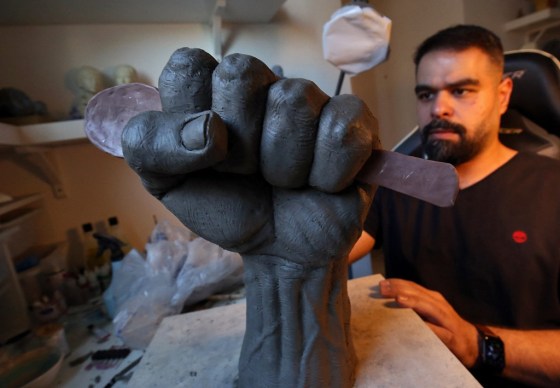 Kuwaiti artist Maitham Abdal works on a sculpture named "Spoon of Freedom," honoring Palestinian prisoners who allegedly used a spoon to dig a tunnel from which they escaped from a maximum-security Israeli prison, in his studio in Kuwait City on September 13, 2021. YASSER AL-ZAYYAT / AFPDespite the eradication of some of the main Palestinian refugee camps in Iraq, Lebanon (Dbayeh, La Quarantine, Tall El Zaatar), the virtual destruction of the great Palestinian Al Yarmouk (suburb of Damascus) on a religious sectarian basis, the Palestinian diaposra, estimated at 10 million people, as many as the Israeli population, remains the main intellectual force, economic and social aspects of the Palestinian people. Its dynamism and creativity can serve as a springboard for the revival of the Palestinian cause and reinvigorate the struggle for the restoration of the national rights of the Palestinian people.Paradoxically, however, the Palestinian diaspora is poorly represented in Palestinian representative bodies and decision-making bodies. Moreover, away from the quarrels of inter-Palestinian wars. A flaw to be remedied. An asset not to be overlooked.Oslo has broken the backbone of the Palestinian struggle and made the centrality of the Palestinian cause lose its raison d'être. Oslo was a priceless gift to the Zionist movement.A gratuitous gift particularly damaging to the Palestinian cause, of equal importance to the Balfour Promise (1916), the attribution of the British mandate over Palestine (1920) and the UN partition plan (1947).The PLO will go down in history as the only national liberation movement to repudiate guerrilla warfare for the achievement of its national objectives. Sad privilege.To go more on this theme:https://www.madaniya.info/2017/10/16/les-deux-fautes-strategiques-majeures-du-mouvement-national-palestinien/https://www.madaniya.info/2017/10/12/mouvement-national-palestinien-limpasse-refondation-base-revolutionnaire-question-de-survie/The Palestinian Authority has thus become a burden on the Palestinian people.https://www.madaniya.info/2022/07/01/palestine-le-hamas-envisage-daffreter-des-cargos-pour-briser-le-blocus-de-gaza/Petro-monarchies that are engaged in a collective reptation before a state recently considered as the usurper of Palestine.... Worse, a president of the Palestinian Authority who collaborates with the occupying power of his territory to curb any form of resistance. Let it be said, let it be proclaimed loud and clear: The support given to the Palestinian cause is the marker of the depth of a commitment to the left: anti-colonialist, respect for international law and UN decisions."There is someone worse than an executioner, his valet." Honoré-Gabriel Mirabeau.History takes revenge on those who insult it. History is ruthless with losers.To go further on this theme:https://www.middleeasteye.net/fr/actu-et-enquetes/palestine-black-lives-matter-noirs-americains-solidarite-lutte-colonialismehttps://www.leaders.com.tn/article/32828-le-plaidoyer-de-desmond-tutu-pour-le-peuple-d-israel-liberez-vous-en-liberant-la-palestinehttps://www.middleeasteye.net/fr/videos/video-limpunite-disrael-erode-les-fondations-de-lordre-international-selon-la-rapporteuseRony Brauman comparison Ukraine Palestine : https://www.lemonde.fr/idees/article/2022/05/31/rony-brauman-face-a-israel-l-invasion-la-depossession-l-annexion-des-territoires-palestiniens-ne-conduisent-pas-a-des-sanctions_6128261_3232.htmlHow Israel organizes its impunity under international law: https://www.middleeasteye.net/fr/opinionfr/israel-impunite-internationale-crimes-occupation430 targeted anti-Palestinian assassinations since 2,000: https://www.madaniya.info/2021/11/10/430-assassinats-cibles-anti-palestiniens-depuis-lan-2000/55 Palestinian journalists killed by Israeli army since 2,000: https://www.madaniya.info/2022/05/16/shireen-abou-akleh/Centenary of the Balfour Declaration, Palestine one hundred years laterhttps://www.madaniya.info/2017/11/27/centenaire-balfour-palestinehttps://www.madaniya.info/2022/07/01/palestine-le-hamas-envisage-daffreter-des-cargos-pour-briser-le-blocus-de-gaza/-cent-ans-apres/The pro-Israel lobby in the European Union. A three-part dossierhttps://www.madaniya.info/2019/03/01/le-lobby-pro-israelien-au-sein-de-lunion-europeenne-1-3/https://www.madaniya.info/2019/03/05/le-crif-chef-dorchestre-du-tapage-mediatique-2-3/https://www.madaniya.info/2019/03/11/bruxelles-capitale-du-lobbying-europeen-3-3/Translation on English by Claudio Buttinelli- RomaPalestina: Europa con abbonati assentiPer annullare l'iscrizione a questo elenco robertbibeau@hotmail.comQuesto articolo è disponibile sul webmagazine: http://www.les7duquebec.netSu: https://les7duquebec.net/archives/279408                                              3.1.2023 RENÉ NABA — Questo testo è pubblicato in collaborazione con www.madaniya.info.Testo dell'intervento di René Naba al Colloquio sulla Palestina organizzato dall'Istituto scandinavo dei diritti umani (SIHR) sul tema "Europa e Palestina", tenutosi a Ginevra in due sessioni: 14 ottobre 2021 e 30 aprile 2022.Europa agli abbonati assenti.E' mia responsabilità occuparmi delle relazioni dell'Europa con la Palestina. Di tutti i relatori di questa conferenza, il mio compito è il più facile. Il tema può essere riassunto in una parola: l'Europa è assente.Più chiaramente, l'Unione europea, che è uno dei principali contribuenti finanziari dei palestinesi, è esclusa dal gioco diplomatico regionale. O è deliberato, considerando che il problema palestinese è fonte di problemi – e questo è improbabile; O che è stata emarginata. Che è più probabile.L'Europa si è infatti esclusa dalle pesanti passività della sua storia: la Germania è paralizzata dal nazismo; La Francia dalla collaborazione di Vichy con il regime nazista e il Regno Unito dalla Dichiarazione Balfour, il peccato originale, alla radice di tutti i mali dei palestinesi.In breve, l'Europa ha fatto uso del mondo arabo come suo sfioratore. Il suo storico bidone della spazzatura.La Germania è ora un factotum incondizionato di Israele. La Grande Europa è ora ridotta alla funzione di "piccolo telegrafista" che trasmette i desideri degli israeliani ai loro destinatari arabi. O gli Oukaze degli Stati Uniti.La Francia si distingue in questo settore.Certo, il generale de Gaulle si distinse su questo argomento in quanto traeva la sua legittimità dalla sua qualità di leader della Francia libera che non aveva mai fatto un patto con la Germania nazista e che quindi non aveva alcun complesso di colpa derivante dalla collaborazione di Vichy.Contrariamente alla classe politica francese, il leader della resistenza francese all'occupazione nazista condannerà inequivocabilmente il comportamento di Israele, in termini che rimarranno impressi nella memoria:"Israele, dopo aver attaccato, ha colto in sei giorni di lotta gli obiettivi che voleva raggiungere. Ora organizza, nei territori che ha preso, l'occupazione che non può prescindere dall'oppressione, dalla repressione, dalle espulsioni, e c'è una resistenza contro di lui, che a sua volta qualifica come terrorismo”."Gli ebrei, fino ad allora dispersi, e che erano rimasti ciò che erano sempre stati, cioè un popolo elitario, sicuro di sé e prepotente, una volta radunati nei luoghi della sua antica grandezza, non arrivano a trasformare in ardente e conquistante ambizione i desideri molto commoventi che hanno formato per diciannove secoli: 'l'anno prossimo a Gerusalemme', dichiarò il generale de Gaulle nella sua conferenza stampa del 27 novembre 1967.D'altra parte, il filosofo Jean Paul Sartre ha espresso il suo timore per la sicurezza di Israele, nonostante il fatto che lo stato ebraico occupasse un'area di paesi arabi quattro volte più grande dell'intero territorio della Palestina.È una verità ovvia che è importante che i popoli del bacino del Mediterraneo non trascurino mai: Israele è l'unica potenza nucleare in Medio Oriente e l'esercito israeliano è il meglio equipaggiato abbondantemente in armi e denaro dalla NATO, in particolare dagli Stati Uniti, anche se lo Stato ebraico opera sotto il regime dell'apartheid, secondo l'espressione della ONG americana Human Rights Watch.Spetta ad ogni europeo avere un minimo di buon senso, invece di brandire ad ogni piè sospinto, come argomento supremo, il "diritto di Israele ad esistere", preoccuparsi dei mezzi da mettere in atto per porre fine allo sterminio dei palestinesi. Al sociocidio del popolo palestinesePensate alla visita segreta del presidente Emmanuel Macron, nel cuore della notte, a Ramallah per incontrare il presidente dell'Autorità palestinese, Mahmoud Abbas... Come se stringere la mano a un palestinese diventasse un gesto vergognoso.Per approfondire questo tema: https://www.renenaba.com/macron-en-israel-les-palestiniens-en-catimini-la-honte-de-la-france/Pensate alla serenata di François Hollande, socialista, che canta nella cucina di Benjamin Netanyahu, un falco ultra falco xenofobo e populista, un inno alla gloria di Israele.Infine, si consideri l'adozione di una legge francese che equipari la critica del sionismo all'antisemitismo, nonché la criminalizzazione delle campagne BDS (Boicottaggio-Disinvestimento-Sanzioni); come se Israele dovesse godere di un'impunità totale e assoluta.Tanto che le cene annuali del Consiglio rappresentativo delle istituzioni ebraiche di Francia (CRIF) sono diventate un esercizio di prostrazione periodica del potere francese prima dell'ebraismo istituzionale.Nel 2019, l'anno delle elezioni europee, l'Assemblea nazionale francese ha adottato una controversa mozione di risoluzione contro l'antisemitismo, sostenendo l'adozione della definizione di antisemitismo formulata dall'International Holocaust Remembrance Alliance (IHRA), equiparando qualsiasi critica al sionismo come una forma di antisemitismo.Sfortuna, l'adozione di questa legge ha coinciso con la pubblicazione di un rapporto dell'organizzazione americana "Human Rights Watch", che accusa Israele di impegnarsi in "crimini di apartheid".Per approfondire questo tema: https://www.middleeasteye.net/fr/entretiens/rony-brauman-les-declarations-demmanuel-macron-nourrissent-et-amplifient-lantisemitismeNel 2022, anno delle elezioni presidenziali francesi, Francis Kalifat, presidente del CRIF, ma comunque ex membro del gruppo di estrema destra BETAR, è stato promosso alla dignità di Cavaliere della Legion d'Onore, mentre sullo sfondo, due associazioni filo-palestinesi, il "Collettivo Palestina vincerà" e il "Comitato d'azione per la Palestina", con sede in Francia, sono state sciolte per decisione del Consiglio dei ministri, accusato di incitare "all'odio, alla violenza e alla discriminazione".Ma, per crudele ironia della storia, questa decisione del ministro dell'Interno, Gérald Darmanin, è stata sospesa dal Consiglio di Stato, venerdì 30 aprile 2022, in coincidenza con la celebrazione della "Giornata internazionale di solidarietà con Gerusalemme", decretata dal leader spirituale iraniano Ayatollah Ruhollah Khomeini e commemorata ogni anno l'ultimo venerdì del mese di Ramadan.
D'altra parte, lo scandalo globale PEGASUS, lo spionaggio operato dal software della società israeliana NSO, che ha preso di mira quasi 50.000 numeri francesi tra cui quello del presidente Emmanuel Macron, non è stato oggetto di alcun dibattito nell'Assemblea nazionale francese, per non parlare delle misure di ritorsione.Lo stesso silenzio si osserva nei confronti del giornalista franco-palestinese Salah Hammouri, regolarmente imprigionato da Israele nell'indifferenza quasi generale delle autorità pubbliche francesi.
Lo stesso vale per l'assassinio da parte dell'esercito israeliano della giornalista palestinese-americana Shireen Abu Akleh vicino al campo profughi palestinese di Jenin (Cisgiordania), portando a 55 il numero di giornalisti palestinesi uccisi dalle forze di occupazione dall'anno 2.000.Per approfondire questo tema, vedi questo link: Charles Enderlin: Per la Francia, Israele è un Vaticano ebraico: https://charlesenderlin.com/2021/10/23/sur-zemmour-les-juifs-la-droite-et-israel-mon-itw-au-point-en-2020/L'Europa è paralizzata dal fatto ebraico e dalla sua particolare responsabilità per i massacri commessi contro i suoi compatrioti di fede ebraica.Nel XX secolo, l'Europa era al vertice dei continenti nelle cinque aree che condizionano strategicamente il potere (scientifico, politico, militare, economico e culturale). Un secolo dopo, nel XXI secolo, l'Europa è relegata al 3 ° rango superato dall'Asia (Cina, India, Giappone) e dall'America (Stati Uniti), sanzionando le sue turpititudini.Chiunque in Europa abbia un minimo di saggezza dovrebbe prendere in considerazione l'idea di invertire l'equazione in quanto i parametri per uscire dall'impasse e dall'obbrobrio sono chiari:Il diritto di Israele alla sicurezza non deve tradursi in un dovere di insicurezza da parte dei paesi arabi.L'amore perduto per gli israeliani e gli ebrei, in generale, non deve tradursi in un odio smodato verso arabi e musulmani.Il compenso per molti altri costituisce una perversione triangolare, di cui tutti i protagonisti sono i grandi perdenti. Una regola cardinale in psichiatria.La Dichiarazione Balfour, uno studio sulla doppiezza britannica: https://www.middleeasteye.net/fr/opinion-fr/la-declaration-balfour-etude-de-la-duplicite-britannique.Sostegno occidentale incondizionato: suicidio assistito?Dalla creazione di Israele, gli Stati Uniti hanno sistematicamente usato il diritto di veto a favore dello Stato ebraico. Il cinquantatré per cento (53%) dei veti statunitensi ha bloccato una risoluzione riguardante Israele.Dalla seconda guerra mondiale, Israele è stato il più grande destinatario di aiuti esteri statunitensi in generale. L'assistenza militare degli Stati Uniti a Israele dal 1948 ammonta a 142,3 miliardi di dollari (esclusa l'inflazione), secondo le stime del Congressional Research Service. Questo è l'equivalente del totale cumulativo di cinque bilanci annuali della difesa francese.Mai nella storia umana una superpotenza di 310 milioni di persone è apparsa così completamente sottomessa a un piccolo paese di sette milioni di persone.Mai nella storia un paese con un PIL annuo di circa 200 miliardi di dollari ha imposto così tanto a una superpotenza del peso di 14. 510 miliardi di dollari di PIL annuo. Invano.Per la cronaca, il sionismo cristiano americano (40 milioni di persone) è stato il principale finanziatore della colonizzazione israeliana della Palestina, infinitamente più della lobby ebraica americana.
Tanto che l'attivista pacifista israeliano Uri Avnery una volta ha stimato che il sostegno americano a Israele è "suicidio assistito" mentre "l'unica democrazia in Medio Oriente" è accusata dalla ONG americana Human Rights Watch, 75 anni dopo la sua nascita, di impegnarsi in "crimini di apartheid".ArabiSotto pena di suicidio, un arabo non può, in nessun caso, essere il partner dei principali protettori di Israele: l'Europa e gli Stati Uniti. Il mondo arabo sta pagando il prezzo della turpitudine occidentale, in particolare della turpitudine europea.
Ma questo non impedisce alla stragrande maggioranza dei paesi arabi di strisciare davanti ai protettori di Israele e ai garanti della sua impunità.Quanto è lontano dalla Dichiarazione di Venezia del 1980 sui diritti dei palestinesi. Lontano dagli accordi di Oslo del 1993 che dovevano aprire la strada alla creazione di un bantustan palestinese, a detta di tutti.Di chi è la colpa? Al di là degli occidentali, il coraggio ci comanda di ammettere i nostri difetti.Dalla diaspora palestineseLa diaspora palestinese ha svolto un ruolo vitale nel preservare l'identità palestinese; un ruolo fondamentale nello scatenare la lotta armata palestinese in quanto i principali leader di Fatah, il principale partito palestinese, – il suo leader Yasser Arafat, Salah Khalaf, il capo dei servizi segreti, così come Khaled Al-Hassan, il ministro degli interni dell'OLP – vivevano in esilio in Kuwait.L'artista kuwaitiano Maitham Abdal lavora su una scultura intitolata "Spoon of Freedom", in onore dei prigionieri palestinesi che presumibilmente hanno usato un cucchiaio per scavare un tunnel da cui sono fuggiti da una prigione israeliana di massima sicurezza, nel suo studio a Kuwait City il 13 settembre 2021. YASSER AL-ZAYYAT / AFPNonostante lo sradicamento di alcuni dei principali campi profughi palestinesi in Iraq, Libano (Dbayeh, La Quarantine, Tall El Zaatar), la distruzione virtuale del grande palestinese Al Yarmouk (sobborgo di Damasco) su base settaria religiosa, la diaposra palestinese, stimata in 10 milioni di persone, tante quante la popolazione israeliana, rimane la principale forza intellettuale, aspetti economici e sociali del popolo palestinese. Il suo dinamismo e la sua creatività possono servire da trampolino di lancio per la rinascita della causa palestinese e rinvigorire la lotta per il ripristino dei diritti nazionali del popolo palestinese.Paradossalmente, tuttavia, la diaspora palestinese è scarsamente rappresentata negli organi rappresentativi palestinesi e negli organi decisionali. Inoltre, lontano dalle dispute delle guerre inter-palestinesi. Un difetto a cui porre rimedio. Un bene da non trascurare.Oslo ha spezzato la spina dorsale della lotta palestinese e ha fatto perdere alla centralità della causa palestinese la sua ragion d'essere. Oslo è stato un dono inestimabile per il movimento sionista.Un dono gratuito particolarmente dannoso per la causa palestinese, di pari importanza alla Promessa Balfour (1916), all'attribuzione del mandato britannico sulla Palestina (1920) e al piano di spartizione delle Nazioni Unite (1947).L'OLP passerà alla storia come l'unico movimento di liberazione nazionale a ripudiare la guerriglia per il raggiungimento dei suoi obiettivi nazionali. Triste privilegio.Per approfondire questo tema:https://www.madaniya.info/2017/10/16/les-deux-fautes-strategiques-majeures-du-mouvement-national-palestinien/https://www.madaniya.info/2017/10/12/mouvement-national-palestinien-limpasse-refondation-base-revolutionnaire-question-de-survie/L'Autorità palestinese è quindi diventata un peso per il popolo palestinese.https://www.madaniya.info/2022/07/01/palestine-le-hamas-envisage-daffreter-des-cargos-pour-briser-le-blocus-de-gaza/Petro-monarchie che sono impegnate in una rissa collettiva davanti a uno stato recentemente considerato come l'usurpatore della Palestina. Peggio ancora, un presidente dell'Autorità palestinese che collabora con la potenza occupante del suo territorio per frenare ogni forma di resistenza. Sia detto, sia proclamato forte e chiaro: il sostegno dato alla causa palestinese è il segno della profondità di un impegno a sinistra: anticolonialista, rispetto del diritto internazionale e delle decisioni delle Nazioni Unite."C'è qualcuno peggio di un boia, il suo valletto". Honoré-Gabriel Mirabeau.La storia si vendica di coloro che la insultano. La storia è spietata con i perdenti.Per approfondire questo tema:https://www.middleeasteye.net/fr/actu-et-enquetes/palestine-black-lives-matter-noirs-americains-solidarite-lutte-colonialismehttps://www.leaders.com.tn/article/32828-le-plaidoyer-de-desmond-tutu-pour-le-peuple-d-israel-liberez-vous-en-liberant-la-palestinehttps://www.middleeasteye.net/fr/videos/video-limpunite-disrael-erode-les-fondations-de-lordre-international-selon-la-rapporteuseRony Brauman confronto Ucraina Palestina : https://www.lemonde.fr/idees/article/2022/05/31/rony-brauman-face-a-israel-l-invasion-la-depossession-l-annexion-des-territoires-palestiniens-ne-conduisent-pas-a-des-sanctions_6128261_3232.htmlCome Israele organizza la sua impunità secondo il diritto internazionale: https://www.middleeasteye.net/fr/opinionfr/israel-impunite-internationale-crimes-occupation430 omicidi mirati anti-palestinesi dal 2.000: https://www.madaniya.info/2021/11/10/430-assassinats-cibles-anti-palestiniens-depuis-lan-2000/55 giornalisti palestinesi uccisi dall'esercito israeliano dal 2.000: https://www.madaniya.info/2022/05/16/shireen-abou-akleh/Centenario della Dichiarazione Balfour, Palestina cento anni dopohttps://www.madaniya.info/2017/11/27/centenaire-balfour-palestinehttps://www.madaniya.info/2022/07/01/palestine-le-hamas-envisage-daffreter-des-cargos-pour-briser-le-blocus-de-gaza/-cent-ans-apres/La lobby filo-israeliana nell'Unione Europea. Un dossier in tre partihttps://www.madaniya.info/2019/03/01/le-lobby-pro-israelien-au-sein-de-lunion-europeenne-1-3/https://www.madaniya.info/2019/03/05/le-crif-chef-dorchestre-du-tapage-mediatique-2-3/https://www.madaniya.info/2019/03/11/bruxelles-capitale-du-lobbying-europeen-3-3/Traduzione in italiano di Claudio Buttinelli – RomaPalestina: Europa con suscriptores ausentesPara darse de baja de esta lista robertbibeau@hotmail.com                                             3.1.2023Este artículo está disponible en la revista web: http://www.les7duquebec.netEn: https://les7duquebec.net/archives/279408RENÉ NABA — Este texto se publica en colaboración con www.madaniya.info.Texto de la intervención de René Naba en el Coloquio de Palestina organizado por el Instituto Escandinavo de Derechos Humanos (SIHR) sobre el tema "Europa y Palestina", celebrado en Ginebra en dos sesiones: 14 de octubre de 2021 y 30 de abril de 2022.Europa a los suscriptores ausentes.Es mi responsabilidad ocuparme de las relaciones de Europa con Palestina. De todos los oradores en esta conferencia, mi tarea es la más fácil. El tema se puede resumir en una palabra: Europa está ausente.Más claramente, la Unión Europea, que es uno de los principales contribuyentes financieros a los palestinos, está excluida del juego diplomático regional. O bien es deliberado, teniendo en cuenta que el problema palestino es una fuente de problemas, y esto es poco probable; O que ha sido marginada. Lo cual es más probable.De hecho, Europa se ha excluido por las pesadas responsabilidades de su historia: Alemania está paralizada por el nazismo; Francia por la colaboración de Vichy con el régimen nazi y el Reino Unido por la Declaración Balfour, el pecado original, en la raíz de todos los males de los palestinos.En resumen, Europa ha utilizado el mundo árabe como su vertedero. Su histórico cubo de basura.Alemania es ahora un factótum incondicional de Israel. La Gran Europa se reduce ahora a la función de "pequeño telegrafista" que transmite los deseos de los israelíes a sus destinatarios árabes. O los Oukazes de los Estados Unidos.Francia se destaca en esta área.Es cierto que el general De Gaulle se distinguió en este tema porque derivó su legitimidad de su calidad como líder de la Francia Libre que nunca había hecho un pacto con la Alemania nazi y que, por lo tanto, no tenía ningún complejo de culpa derivado de la colaboración de Vichy.Contrariamente a la clase política francesa, el líder de la resistencia francesa a la ocupación nazi condenará inequívocamente el comportamiento de Israel, en términos que permanecerán grabados en las memorias:"Israel, después de haber atacado, se apoderó en seis días de lucha de los objetivos que quería lograr. Ahora organiza, en los territorios que ha tomado, la ocupación que no puede ir sin opresión, represión, expulsiones, y hay una resistencia contra él, que a su vez, califica de terrorismo. »"Los judíos, hasta ahora dispersos, y que habían permanecido como siempre habían sido, es decir, un pueblo de élite, seguro de sí mismo y dominante, una vez que se reunieron en los sitios de su antigua grandeza, no vienen a convertir en ardiente y conquistadora ambición los deseos tan conmovedores que han formado durante diecinueve siglos: 'el próximo año en Jerusalén', declaró el General de Gaulle en su conferencia de prensa del 27 de noviembre de 1967.Por otro lado, el filósofo Jean Paul Sartre expresó su temor por la seguridad de Israel, a pesar del hecho de que el estado judío ocupaba un área de países árabes cuatro veces más grande que todo el territorio de Palestina.Es una verdad obvia que es importante que los pueblos de la cuenca mediterránea nunca descuiden: Israel es la única potencia nuclear en el Medio Oriente y el ejército israelí es el mejor equipado abundantemente en armas y dinero por la OTAN, especialmente los Estados Unidos, a pesar de que el estado judío opera bajo el régimen del apartheid, según la expresión de la ONG estadounidense Human Rights Watch.Incumbe a cada europeo tener un mínimo de sentido común, en lugar de blandir a cada paso, como argumento supremo, el «derecho de Israel a existir», preocuparse por los medios que deben implementarse para poner fin al exterminio de los palestinos. Al sociocidio del pueblo palestino-Piense en la visita secreta del presidente Emmanuel Macron, en medio de la noche, a Ramallah para reunirse con el presidente de la Autoridad Palestina, Mahmoud Abbas... Como si estrechar la mano de un palestino se convirtiera en un gesto vergonzoso.Para ir más allá en este tema: https://www.renenaba.com/macron-en-israel-les-palestiniens-en-catimini-la-honte-de-la-france/Pensemos en la serenata de François Hollande, un socialista, cantando en la cocina de Benjamin Netanyahu, un ultra halcón xenófobo y populista, un himno a la gloria de Israel.Finalmente, considere la adopción de una ley francesa que equipare la crítica del sionismo con el antisemitismo, así como la criminalización de las campañas de BDS (Boicot-Desinversión-Sanciones); como si Israel debiera gozar de total y absoluta impunidad.Tanto es así que las cenas anuales del Consejo Representativo de Instituciones Judías de Francia (CRIF) se han convertido en un ejercicio de postración periódica del poder francés ante el judaísmo institucional.En 2019, el año de las elecciones europeas, la Asamblea Nacional francesa adoptó una controvertida propuesta de resolución contra el antisemitismo, abogando por la adopción de la definición de antisemitismo formulada por la Alianza Internacional para el Recuerdo del Holocausto (IHRA), equiparando cualquier crítica al sionismo como una forma de antisemitismo.Mala suerte, la adopción de esta ley coincidió con la publicación de un informe de la organización estadounidense "Human Rights Watch", acusando a Israel de participar en "crímenes de apartheid".Para ir más allá sobre este tema: https://www.middleeasteye.net/fr/entretiens/rony-brauman-les-declarations-demmanuel-macron-nourrissent-et-amplifient-lantisemitismeEn 2022, el año de las elecciones presidenciales francesas, Francis Kalifat, presidente de CRIF, pero sin embargo ex miembro del grupo de extrema derecha BETAR, fue promovido a la dignidad de Caballero de la Legión de Honor, mientras que en el fondo, dos asociaciones pro-palestinas, el "Colectivo Palestino ganará" y el "Comité de Acción Palestina", con sede en Francia, fueron disueltos por decisión del Consejo de Ministros, acusado de llamar al "odio, la violencia y la discriminación".Pero, por una cruel ironía de la historia, esta decisión del Ministro del Interior, Gérald Darmanin, fue suspendida por el Consejo de Estado, el viernes 30 de abril de 2022, coincidiendo con la celebración del "Día Internacional de Solidaridad con Jerusalén", decretado por el líder espiritual iraní Ayatollah Ruhollah Jomeini y conmemorado cada año el último viernes del mes de Ramadán.
Por otro lado, el escándalo global PEGASUS, el espionaje operado por el software de la firma israelí NSO, que atacó a casi 50,000 números franceses, incluido el del presidente Emmanuel Macron, no ha sido objeto de ningún debate en la Asamblea Nacional francesa, y mucho menos de medidas de represalia.El mismo silencio se observa con respecto al periodista franco-palestino Salah Hammouri, que es encarcelado regularmente por Israel en medio de la indiferencia casi general de las autoridades públicas en Francia.Lo mismo puede decirse del asesinato por el ejército israelí de la periodista palestino-estadounidense Shireen Abu Akleh cerca del campamento de refugiados palestinos de Jenin (Ribera Occidental), con lo que el número de periodistas palestinos asesinados por las fuerzas de ocupación desde el año 2.000 asciende a 55.Para ir más allá en este tema, vea este enlace: Charles Enderlin: Para Francia, Israel es un Vaticano judío: https://charlesenderlin.com/2021/10/23/sur-zemmour-les-juifs-la-droite-et-israel-mon-itw-au-point-en-2020/Europa está paralizada por el hecho judío y su particular responsabilidad en las masacres cometidas contra sus compatriotas de fe judía.En el siglo XX, Europa estaba en la cima de los continentes en las cinco áreas que condicionan estratégicamente el poder (científico, político, militar, económico y cultural). Un siglo más tarde, en el siglo XXI, Europa queda relegada al 3er puesto superada por Asia (China, India, Japón) y América (Estados Unidos), sanción de sus vilezas.Cualquier persona en Europa con un mínimo de sabiduría debería considerar invertir la ecuación en el sentido de que los parámetros para romper el punto muerto y el oprobio son claros:El derecho de Israel a la seguridad no debe traducirse en un deber de inseguridad por parte de los países árabes.El amor perdido por los israelíes y los judíos, en general, no debe traducirse en un odio inmoderado hacia los árabes y los musulmanes.La compensación para muchos otros constituye una perversión triangular, de la cual todos los protagonistas son los grandes perdedores. Una regla cardinal en psiquiatría.La Declaración Balfour, un estudio de la duplicidad británica: https://www.middleeasteye.net/fr/opinion-fr/la-declaration-balfour-etude-de-la-duplicite-britanniqueApoyo incondicional occidental: ¿suicidio asistido?Desde la creación de Israel, Estados Unidos ha utilizado sistemáticamente el derecho de veto a favor del Estado judío. Cincuenta y tres por ciento (53%) de los vetos de Estados Unidos han bloqueado una resolución con respecto a Israel.Desde la Segunda Guerra Mundial, Israel ha sido el mayor receptor de ayuda exterior de Estados Unidos en general. La asistencia militar estadounidense a Israel desde 1948 ha ascendido a 142.300 millones de dólares (excluyendo la inflación), según estimaciones del Servicio de Investigación del Congreso. Esto es el equivalente al total acumulado de cinco presupuestos anuales de defensa franceses.Nunca en la historia de la humanidad una superpotencia de 310 millones de personas ha aparecido tan completamente subordinada a un pequeño país de siete millones de personas.
Nunca en la historia un país con un PIB anual de alrededor de $ 200 mil millones ha impuesto tanto a una superpotencia que pesa 14. $ 510 mil millones en PIB anual. En vano. Para que conste, el sionismo cristiano estadounidense (40 millones de personas) fue el principal financiador de la colonización israelí de Palestina, infinitamente más que el lobby judío estadounidense.
Tanto es así que el activista por la paz israelí Uri Avnery estimó una vez que el apoyo estadounidense a Israel es "suicidio asistido", mientras que la "Única Democracia en el Medio Oriente" es acusada por la ONG estadounidense Human Rights Watch, 75 años después de su nacimiento, de participar en "crímenes de apartheid".ÁrabesBajo pena de suicidio, un árabe no puede, bajo ninguna circunstancia, ser el socio de los principales protectores de Israel: Europa y Estados Unidos. El mundo árabe está pagando el precio de la vileza occidental, particularmente la vileza europea.Pero esto no impide que la gran mayoría de los países árabes se arrastren ante los protectores y garantes de Israel de su impunidad.Qué lejos está de la Declaración de Venecia de 1980 sobre los Derechos de los Palestinos. Lejos de los Acuerdos de Oslo de 1993, que iban a allanar el camino para la creación de un bantustán palestino, a todas luces.¿Quién tiene la culpa? Más allá de los occidentales, el coraje nos ordena admitir nuestros defectos.De la diáspora palestinaLa diáspora palestina ha desempeñado un papel vital en la preservación de la identidad palestina; un papel fundamental en el desencadenamiento de la lucha armada palestina en la que los principales líderes de Fatah, el principal partido palestino, – su líder Yasser Arafat, Salah Khalaf, el jefe de los servicios de inteligencia, así como Khaled Al-Hassan, el ministro del Interior de la OLP – vivían en el exilio en Kuwait.El artista kuwaití Maitham Abdal trabaja en una escultura llamada "Cuchara de libertad", en honor a los prisioneros palestinos que supuestamente usaron una cuchara para cavar un túnel del que escaparon de una prisión israelí de máxima seguridad, en su estudio en la ciudad de Kuwait el 13 de septiembre de 2021. YASSER AL-ZAYYAT / AFPA pesar de la erradicación de algunos de los principales campos de refugiados palestinos en Irak, Líbano (Dbayeh, La Quarantine, Tall El Zaatar), la destrucción virtual del gran Al Yarmouk palestino (suburbio de Damasco) sobre una base sectaria religiosa, la diaposra palestina, estimada en 10 millones de personas, tantas como la población israelí, sigue siendo la principal fuerza intelectual. aspectos económicos y sociales del pueblo palestino. Su dinamismo y creatividad pueden servir de trampolín para el renacimiento de la causa palestina y revitalizar la lucha por el restablecimiento de los derechos nacionales del pueblo palestino.Paradójicamente, sin embargo, la diáspora palestina está escasamente representada en los órganos representativos palestinos y en los órganos de toma de decisiones. Además, lejos de las disputas de las guerras interpalestinas. Un defecto que hay que remediar. Un activo que no debe pasarse por alto.Oslo ha roto la columna vertebral de la lucha palestina y ha hecho que la centralidad de la causa palestina pierda su razón de ser. Oslo fue un regalo invaluable para el movimiento sionista.Un regalo gratuito particularmente perjudicial para la causa palestina, de igual importancia que la Promesa Balfour (1916), la atribución del mandato británico sobre Palestina (1920) y el plan de partición de la ONU (1947).La OLP pasará a la historia como el único movimiento de liberación nacional que repudia la guerra de guerrillas por el logro de sus objetivos nacionales. Triste privilegio.Para ir más sobre este tema:https://www.madaniya.info/2017/10/16/les-deux-fautes-strategiques-majeures-du-mouvement-national-palestinien/https://www.madaniya.info/2017/10/12/mouvement-national-palestinien-limpasse-refondation-base-revolutionnaire-question-de-survie/Así pues, la Autoridad Palestina se ha convertido en una carga para el pueblo palestino.https://www.madaniya.info/2022/07/01/palestine-le-hamas-envisage-daffreter-des-cargos-pour-briser-le-blocus-de-gaza/Petromonarquías que están comprometidas en una retribución colectiva ante un estado recientemente considerado como el usurpador de Palestina. Peor aún, un presidente de la Autoridad Palestina que colabora con la potencia ocupante de su territorio para frenar cualquier forma de resistencia. Que se diga, que se proclame alto y claro: el apoyo dado a la causa palestina es el marcador de la profundidad de un compromiso con la izquierda: anticolonialista, respeto por el derecho internacional y las decisiones de la ONU."Hay alguien peor que un verdugo, su ayudante". Honoré-Gabriel Mirabeau.La historia se venga de quienes la insultan. La historia es despiadada con los perdedores.Para ir más allá en este tema:https://www.middleeasteye.net/fr/actu-et-enquetes/palestine-black-lives-matter-noirs-americains-solidarite-lutte-colonialismehttps://www.leaders.com.tn/article/32828-le-plaidoyer-de-desmond-tutu-pour-le-peuple-d-israel-liberez-vous-en-liberant-la-palestinehttps://www.middleeasteye.net/fr/videos/video-limpunite-disrael-erode-les-fondations-de-lordre-international-selon-la-rapporteuseRony Brauman comparatif Ukraine Palestine : https://www.lemonde.fr/idees/article/2022/05/31/rony-brauman-face-a-israel-l-invasion-la-depossession-l-annexion-des-territoires-palestiniens-ne-conduisent-pas-a-des-sanctions_6128261_3232.htmlComment Israël organise son impunité au regard du Droit International : https://www.middleeasteye.net/fr/opinionfr/israel-impunite-internationale-crimes-occupation430 asesinatos selectivos contra palestinos desde 2.000: https://www.madaniya.info/2021/11/10/430-assassinats-cibles-anti-palestiniens-depuis-lan-2000/55 periodistas palestinos asesinados por el ejército israelí desde 2.000: https://www.madaniya.info/2022/05/16/shireen-abou-akleh/Centenario de la Declaración Balfour, Palestina cien años despuéshttps://www.madaniya.info/2017/11/27/centenaire-balfour-palestinehttps://www.madaniya.info/2022/07/01/palestine-le-hamas-envisage-daffreter-des-cargos-pour-briser-le-blocus-de-gaza/-cent-ans-apres/El lobby pro-Israel en la Unión Europea. Un dossier en tres parteshttps://www.madaniya.info/2019/03/01/le-lobby-pro-israelien-au-sein-de-lunion-europeenne-1-3/https://www.madaniya.info/2019/03/05/le-crif-chef-dorchestre-du-tapage-mediatique-2-3/https://www.madaniya.info/2019/03/11/bruxelles-capitale-du-lobbying-europeen-3-3/Traduccion en espanol por Claudio Buttinelli – Roma 